FORMULACIÓN DE PROYECTOS DE INVERSIÓNPlan de Desarrollo:|	6 - Un nuevo contrato social y ambiental para el siglo XXI: Plan de Desarrollo Distrital 2020 - 2024Sector:	Ambiente				Entidad:	    		 126 - Secretaría Distrital de Ambiente	Propósito:                            	2 - Cambiar nuestros hábitos de vida para reverdecer a Bogotá y adaptarnos y mitigar la crisis climática.Logro:  	17 - Reconocer y proteger todas las formas de vida, en particular la fauna urbana.Programa                                34 - Bogotá protectora de los animalesObjetivos estratégicos de la SDA: 6.3.1 Contribuir eficazmente en la construcción de una   ciudad ambientalmente sostenible, que se integre con la región y con la nación, en cumplimiento de lo establecido en el plan de desarrollo distrital vigente.Nombre Proyecto de inversión: 7711 - Control a los factores de deterioro del recurso fauna silvestre en Bogotá.Tipo de proyecto:		 Conservación y manejo ambiental.	Versión: 		 	 No. 11 y Fecha: 31/03/2022MÓDULOSMODULO I -IDENTIFICACIÓN1.1 ARTICULACION CON LA NACIONAL Y REGIONAL1.1.1 Plan Nacional de DesarrolloFuente: Plan Nacional de Desarrollo, Departamento Nacional de Planeación. 1.1.2 Plan de Desarrollo Departamental o SectorialPolítica: POLÍTICA NACIONAL PARA LA GESTIÓN INTEGRAL DE LA BIODIVERSIDAD Y SUS SERVICIOS ECOSISTÉMICOS.Política: POLÍTICA PARA LA GESTIÓN DE LA CONSERVACIÓN DE LA BIODIVERSIDAD EN EL DISTRITO CAPITAL.Estrategia: ESTRATEGIA NACIONAL PARA LA PREVENCIÓN Y CONTROL DEL TRÁFICO ILEGAL DE ESPECIES SILVESTRES.1.1.3 Plan de Desarrollo Distrital o Municipal  Alineación con el ODS1.2 PROBLEMÁTICA 1.2.1 Análisis de situación inicial "Árbol Del Problema".La Secretaría Distrital de Ambiente es la autoridad ambiental de Bogotá que promueve, orienta y regula la sustentabilidad ambiental de la ciudad, y como tal le es imprescindible atender la necesidad de “ejercer el control y vigilancia al cumplimiento de las normas de protección ambiental y manejo de recursos naturales, emprender las acciones de policía que sean pertinentes al efecto, y en particular adelantar las investigaciones e imponer las sanciones que correspondan a quienes infrinjan dichas normas” (Decreto 109 de 2009, artículo 5°, literal l). Teniendo en cuenta lo anterior, el problema y necesidad a atender se encuentra enmarcado en el “Bajo control a los factores de deterioro del recurso fauna silvestre en Bogotá D.C.”, cuyas causas directas identificadas son:Insuficiente gestión para controlar el tráfico de la fauna silvestre.Ausencia de un programa para la atención integral y especializada de la fauna silvestreProducto de esta identificación de causas y problema, se tiene el árbol de problema como sigue: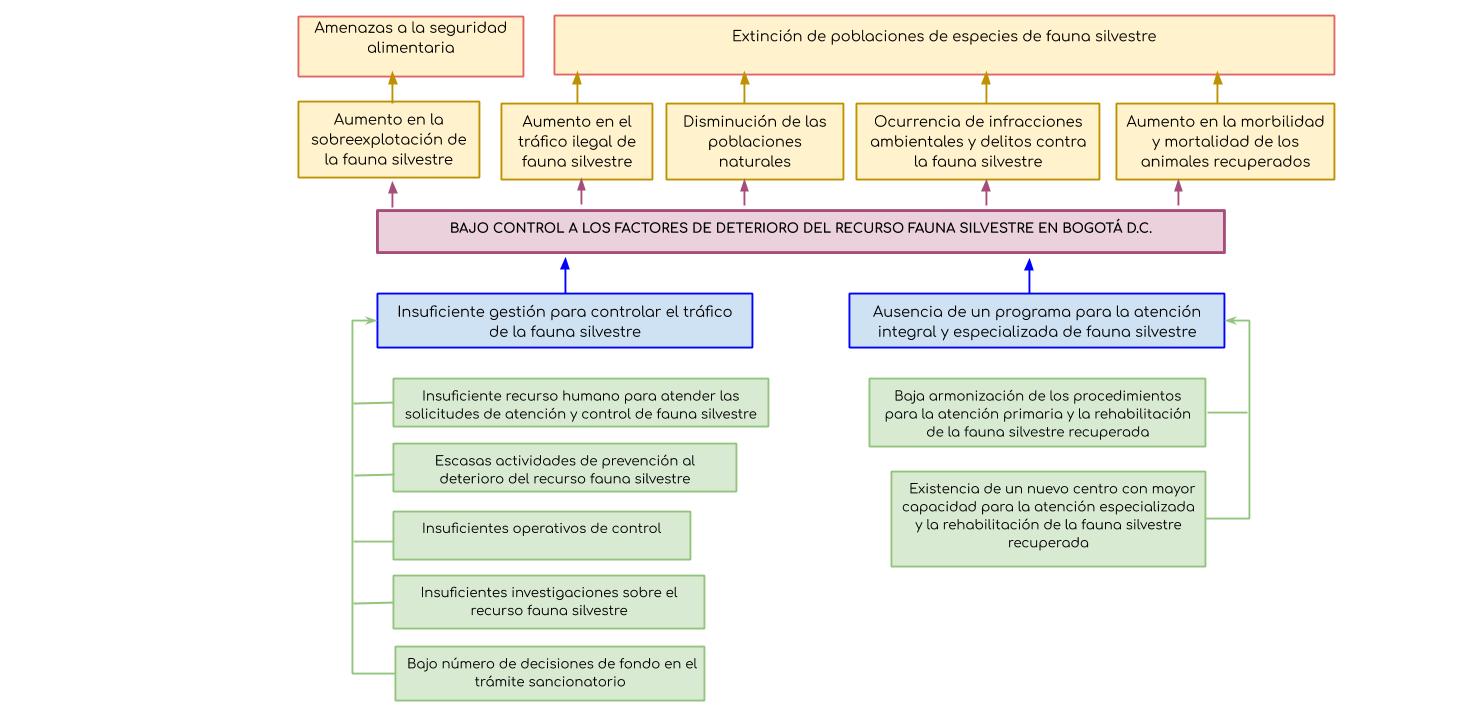 Figura 1. Árbol de problema.1.2.2 Descripción de la situación problemática.El tráfico ilegal de fauna silvestre se ha convertido en un negocio multimillonario para las organizaciones criminales internacionales. Según informes de la Interpol, la Oficina de las Naciones Unidas Contra la Droga y el Delito (UNODC) y el Programa de las Naciones Unidas para el Medio Ambiente (PNUMA) en el periodo 2010-2015, se estima que después de las drogas ilícitas y las armas de fuego, el tráfico de especies silvestres es el tercer negocio más lucrativo del mundo. Un negocio motivado, principalmente, por las ganancias económicas y la naturaleza de bajo riesgo del delito. Aspectos que en los últimos años han sido de gran atractivo en poblaciones vulnerables, pues conforme ha incrementado la pobreza y la falta de alternativas de generación de ingreso, también ha incrementado el tráfico ilegal de vida silvestre (WWF 2012).Por su parte, desde el ámbito cultural, actividades aceptadas y fuertemente arraigadas como la caza deportiva, la caza para autoconsumo y, sobre todo, la caza comercial, se han convertido en hábitos difíciles de cambiar, que año a año impactan negativamente la estabilidad de las poblaciones de fauna silvestre en el mundo (WWF 2012). Esto, dependiendo de la diversidad de productos que puedan obtener de ellos: carne, pieles, artesanías e insumos para medicina tradicional, industria farmacéutica y ritos; ya que entre más usos tengan, más se incentiva su demanda y, por tanto, su tráfico ilegal (Payan et al. 2007; Angulo et al. 2009; Palacios-Mosquera et al. 2010). A estos dos contextos se suma el hecho de que en varios lugares del mundo se presenta la ausencia de controles y debilidades en la ejecución real de los procesos sancionatorios y judiciales; además, la versatilidad con la que los traficantes transportan y comercializan los especímenes entre los países de origen y los de consumo, que se traduce en redes criminales cada vez más complejas y mejor organizadas, ha dado como resultado que el tráfico ilegal de fauna silvestre se siga incrementando y asimismo que los países y las regiones más biodiversas del mundo sean las de mayor interés para los traficantes (WWF 2012). En este sentido, la biodiversidad tan alta de Colombia está sujeta a una alta presión de extracción de sus especies silvestres con destino a mercados ilegales en otros países.Al respecto, la Policía Nacional de Colombia ha podido identificar tres rutas de tráfico desde Colombia hacia otros países (principalmente Estados Unidos, Europa y Asia) y tres rutas al interior del país: la primera desde norte del país (principalmente Córdoba y Cesar), la segunda desde el sur del país (Amazonas, Vaupés, Guaviare, Putumayo y Meta) y la tercera desde Chocó y Antioquia, todas con destino al Distrito Capital y la frontera; así pues, Bogotá concentra una alta demanda de especímenes cazados ilegalmente, en especial por tener el principal puerto internacional aéreo del país (Hernández y Linares 2006, Mancera y Reyes 2008). A esto también se suman el alto número de rutas desde y hacia el resto del país que confluyen en los terminales de transporte terrestre de la capital. Dado que las especies que son incautadas en mayor número en Bogotá provienen de todas partes de Colombia, se entiende que el tráfico ilegal de fauna silvestre que se presenta en la ciudad es consecuencia de la ocurrencia de este delito a lo largo de todo el país. Los especímenes incautados provienen principalmente de las regiones Caribe (tortugas hicotea, iguanas), Amazonía (loros, guacamayas, tortugas) y Orinoquia (tortugas, chigüiro); por lo que las poblaciones naturales de las especies de fauna silvestre que más se están viendo afectadas por su caza ilegal son las procedentes de dichas regiones del país. Algunos autores han realizado estudios que dan cuenta de las especies cazadas y los usos asociados, e información relacionada con su comercialización ilegal (Mancera y Reyes 2008, De La Ossa y De La Ossa-Lacayo 2011, MADS 2012). Por lo anterior, la SDA tiene ubicadas sus oficinas de enlace en el Aeropuerto Internacional El Dorado y en las Terminales de transporte terrestre El Salitre y del Sur, ya que son lugares con alta incidencia de movilización y tráfico ilegal de fauna silvestre.En Bogotá, se recupera un alto número de especies traficadas ilegalmente o en condición de tenencia ilegal provenientes de todo el país, en promedio más de 200 especies y 2.072 especímenes incautados al año, lo cual demanda una gestión fuerte de parte de la SDA; en relación con los animales vivos, luego de su aprehensión, se brinda la atención primaria y se determina si deben iniciar un proceso especializado de rehabilitación en el Centro de Recepción y Rehabilitación de Flora y Fauna Silvestre (CRRFFS) ubicado en Engativá, o si se encuentran en condiciones óptimas para su liberación inmediata, proceso que también es adelantado por la autoridad ambiental.De otra parte, los procesos de transformación y degradación de los ecosistemas naturales, propios de una metrópolis como Bogotá, generan un impacto directo sobre las poblaciones de fauna silvestre que se encuentran naturalmente distribuidas allí, principalmente debidos a la pérdida de hábitat y la contaminación del ambiente. Por esta razón, la SDA se encarga de proteger la fauna silvestre, al igual que la flora silvestre y demás formas de vida y sus ecosistemas. Para esto, la SDA brinda a su vez el servicio de atención a la fauna silvestre nativa de la región de Bogotá, principalmente en respuesta a solicitudes de la ciudadanía, llevando a cabo rescates de animales heridos o en situación de riesgo. De esta manera, se rescatan en su mayoría animales de especies de vertebrados, de los cuales una sola especie: la Tingua azul (Porphyrio martinica), puede llegar a significar cerca del 50% de los rescates, motivo por el cual la SDA concentra importantes esfuerzos para lograr atender exitosamente todos los individuos, los cuales se remontan al año 2000 cuando se creó la campaña para la protección de esta especie. 1.2.3 Magnitud actual del problema e indicadores de referencia.Colombia es el segundo país más rico en especies del mundo, cuyo número de especies silvestres registradas asciende a 51.330 (SIB, 2020). En relación con la fauna silvestre, los inventarios más recientes dan cuenta de 1.954 especies de aves (ACO, 2020), 528 especies de mamíferos (SCM, 2017) y 1.572 especies de peces de agua dulce (DoNascimiento et al., 2019), lo que se traduce en que a nivel mundial Colombia sea el país más rico en especies de aves, el segundo en peces de agua dulce, anfibios (686 especies) y mariposas (1.905), el tercero en reptiles (632) y el cuarto en mamíferos (528) (SIB, 2020). Sin embargo, 1.302 especies se encuentran amenazadas y 3.558 son objeto de comercio a nivel de todos los grupos taxonómicos (SIB, 2020). En la tabla 1 se presenta el número de especies amenazadas a nivel nacional de los principales grupos de fauna silvestre que más se registran en las incautaciones de la Secretaría Distrital de Ambiente – SDA-. Tabla 1. Número de especies amenazadas a nivel nacional de los grupos biológicos más recuperados vía incautación por la SDA.Fuente: SIB (2020)Entre 2016 y 2019, la SDA recuperó mediante procedimiento de incautación un total de 8.289 especímenes vivos, muertos y no vivos de fauna silvestre, cifra que no incluye dos grandes incautaciones realizadas, una por 1.500 mariquitas (Hippodamia convergens) en 2016 y la otra por 365.000 grillos (Gryllidae sigillatus) en 2018. Para todos estos se presume que habían sido sujetos a tráfico o tenencia ilegal.El comportamiento de las incautaciones ha sido creciente a excepción de 2018, pasando de un promedio de 1.196 especímenes incautados entre 2016 y 2017 a 4.944 en 2019. Comportamiento similar ocurre con los especímenes rescatados por la autoridad ambiental, pasando de 1.685 en 2017 a 2.460 en 2018 y 3.719 a 2019. Los rescates realizados obedecieron principalmente a la atención de las solicitudes presentadas por la ciudadanía por concepto de presencia, tenencia o comercialización, cuyo incremento de 2017 a 2019 fue del 57%, que corresponde a 1.933 solicitudes atendidas en 2017 a 3.036 en 2019. Entretanto, la Secretaría Distrital de Ambiente en ejercicio de su función como autoridad ambiental encargada de la administración de los recursos naturales en su jurisdicción, para la protección de la fauna silvestre entre 2016 y 2019 retornó a sus zonas de vida a 7.863 animales silvestres, de los cuales 6.188 fueron rehabilitados en el Centro de Recepción y Rehabilitación de Flora y Fauna Silvestre (CRRFFS) y 1.675 fueron liberados inmediatamente tras su valoración en las oficinas de enlace de la Secretaría Distrital de Ambiente, lo anterior en el marco de lo establecido en la Resolución 2064 de 2010 del Ministerio de Ambiente.Bajo la misma tendencia de las incautaciones y de los rescates, el número de animales liberados y reubicados se incrementó de 2017 a 2019 en aproximadamente un 176%, pasando de 1.624 animales liberados y 52 reubicados en 2017 a 3.915 animales liberados y 614 reubicados en 2019. Es de precisar que las reubicaciones se realizaron en zoológicos, bioparques, aviarios y jardines botánicos (con manejo de fauna silvestre).En cuanto a la atención en el CRRFFS, entre 2018 y 2019 se registraron unas tasas promedio de mortalidad de 11,63 % y de morbilidad de 9,11 %, esta última medida a partir de julio de 2018 conforme a las cifras aportadas por el Instituto Distrital de Protección y Bienestar Animal (IDPYBA).Por otra parte, la SDA en el periodo 2016-2019 realizó en el Aeropuerto Internacional El Dorado el seguimiento a la movilización internacional a 745 exportaciones e importaciones para 243.616 especímenes (vivos, no vivos, productos o subproductos) del recurso fauna silvestre, amparados por permisos CITES y No CITES. El comportamiento en el número de especímenes verificados tuvo un crecimiento promedio anual del 15% excluyendo el segundo semestre de 2016.  En cuanto al control a la movilización nacional de fauna silvestre, la SDA expidió 578 salvoconductos amparando la movilización de 240.120 especímenes; la demanda de ésta actuación presentó una variación estacional, cuyo pico se registró en 2018 con 100.799 especímenes amparados. Actualmente, Bogotá cuenta con un total de 19 permisos vigentes otorgados por la SDA para el aprovechamiento o manejo de especímenes de fauna silvestre en actividades relacionadas con manufactura (8), comercialización (6), exhibición (2), curtiembre (2) y un registro para un centro de atención, valoración y rehabilitación (CAVR), todos sujetos a seguimiento continuo por parte de la SDA.Finalmente, la Secretaría Distrital de Ambiente tiene pendiente por resolver de fondo cerca del 90% de los impulsos sancionatorios realizados, lo cual se debe al escaso recurso humano y tecnológico disponible para atender este tipo de trámites. 1.2.4 Antecedente y descripción de la situación actualLa relación que las comunidades humanas han establecido con la fauna silvestre ha fomentado su importancia como base de sus medios de subsistencia (Fragoso et al. 2004). La cacería y la pesca son las fuentes más frecuentes de proteína de las comunidades rurales y uno de los productos más representativos de las dinámicas económicas locales (Milner-Gulland et al. 2003; Townsend y Rumiz, 2004; Fa et al. 2003; Restrepo 2012). Principalmente en la Amazonía se ha documentado la importancia de este recurso en la dieta de las comunidades indígenas (Vanegas, 2006; Tafur, 2010; Osorno et al., 2014; García, 2005), por ejemplo, en etnias Tuyuca y Bará ubicadas en esta región consumen alrededor de 51 especies de vertebrados (8 especies de anfibios, 19 de aves, 17 de mamíferos y 7 de reptiles) representando hasta el 11% del consumo total, en donde los mamíferos aportan el 83% de la biomasa (Osorno et al., 2014). Vargas-Tovar (2012) indica que en el periodo comprendido entre los años 2001 y 2011, la cacería para consumo en el país se distribuyó así: mamíferos 45 %, aves 23 %, peces 19 %, reptiles 11 %, anfibios 1 % y crustáceos 1 %; sobre un total de 140 especies de fauna silvestre.La caza realizada por comunidades rurales no siempre se hace de manera sostenible (MMA, 2002), situación que ha sido documentada como una causal de desaparición local principalmente en mamíferos de gran porte (Noss y Cuéllar, 2008, Baena et al. 2008; Niño-Reyes y Velásquez-Valencia, 2016). A nivel mundial, el fenómeno de la cacería furtiva ha llevado a la extinción de varias especies. La tortuga gigante de pinta desapareció debido a la caza masiva por parte de barcos balleneros durante el siglo XIX (Cayot, 2014). El bucardo (Capra pyrenaica pyrenaica), en Europa, fue víctima de la caza excesiva hasta la extinción (García-González y Herrero, 1999). En Colombia, la foca monje del Caribe (Capra pyrenaica pirenaica) fue perseguida por su piel y carne hasta su total desaparición (Lowry, 2015). Lo mismo le pasó al zampullín colombiano (Podiceps andinus), cuya caza indiscriminada llevó a declararla oficialmente extinta en 1977, además de la introducción de truchas a las lagunas que eran su hábitat natural, las cuales depredaban a los polluelos y disminuían la disponibilidad de alimento (Schiele, 2016), y al pez graso (Rizomichties totae), cuya pesca e introducción en su hábitat de la trucha arcoíris llevaron a su total desaparición (Mojica et al., 2012; Mesa-Salazar y Mojica, 2016).Con el objeto de conservar el ambiente y promover una utilización racional de los recursos naturales, se promulgó el Decreto Ley 2811 de 1974, en el que se reguló, entre otros, los usos por ministerio de ley orientados al derecho libre y gratuito al uso de los recursos naturales para la subsistencia (artículo 53), y los modos de hacer uso de la fauna silvestre a través de permisos (artículo 259). Asimismo, estableció entre sus prohibiciones la de cazar especies vedadas y la de adquirir, con fines comerciales, productos de la fauna silvestre que no cumplan requisitos legales o no tengan una procedencia legal comprobada (artículo 265). A partir de esta norma se materializaba una prohibición expresa sobre el tráfico ilegal de la fauna silvestre en el país. Posterior a esto, fue la Ley 99 de 1993 la que incluyó el componente sancionatorio ambiental para ser implementado por las autoridades ambientales (artículos 83 a 86), disposiciones que luego fueron subrogadas mediante la Ley 1333 de 2009, la cual estableció el procedimiento sancionatorio ambiental. En virtud de la función reglamentaria otorgada por esta última, el Ministerio de Ambiente expidió la Resolución 2064 de 2010, para reglamentar las medidas posteriores al decomiso o la aprehensión preventiva de especímenes de flora y fauna silvestres, a ser aplicadas por las autoridades ambientales. Complementario a esto, el Decreto 1076 de 2015 establece que a las autoridades ambientales les corresponde el fomento de la fauna silvestre, en virtud de su misión como administradoras del recurso, y que esto se puede hacer mediante actividades de repoblación, trasplante e introducción de especies (artículo 2.2.1.2.3.14). La repoblación tiene como fines generales promover el incremento de poblaciones nativas de fauna silvestre para evitar su extinción y procurar su renovación secular, restaurar el equilibrio de los ecosistemas de los cuales forman parte y promover el uso sostenible de la fauna silvestre, especialmente en relación con las comunidades que dependen de este recurso para el consumo de subsistencia (artículo 2.2.1.2.12.1).A pesar de estas reglamentaciones, el tráfico ilegal de vida silvestre sigue siendo una de las principales amenazas a la biodiversidad de origen humano, representada en la sobreexplotación de los recursos naturales (MEA, 2005). Recientes estimaciones señalan que unos 60 mil millones de toneladas de recursos renovables y no renovables se extraen a nivel mundial cada año, y que alrededor de un millón de especies animales y plantas podrían desaparecer en las próximas décadas (IPBES, 2019). La sobreexplotación de la fauna silvestre ocasionada en conjunto por la caza y pesca legalmente autorizadas, pero no debidamente controladas y por el tráfico ilegal, es actualmente uno de los motores más fuertes de pérdida de la biodiversidad animal, siendo su impacto más fuerte en los ecosistemas marinos y terrestres que en los de agua dulce (Young et al., 2016).Colombia por su condición de país megadiverso, ha experimentado constantes presiones sobre sus recursos biológicos, en especial sobre la fauna silvestre. Durante los años de 1960-70, actividades extractivistas y productivas generaron fuertes presiones sobre diferentes grupos animales, principalmente de mamíferos, reptiles y aves. La gran demanda de productos como pieles y aceites llevaron a la caza y sacrificio de no menos de 6.500 individuos de manatí (Trichechus inunguis), 250.000 ejemplares de cocodrilos del Magdalena y Orinoco (Cocodrylus acutus) y a la posterior caza de poblaciones naturales de babilla (Caiman cocodrilus). A lo largo de estos años, incrementó la comercialización de pieles de felinos como el jaguar (Panthera onca) y el puma (Puma concolor) y mustélidos acuáticos como las nutrias (Lontra longicaudis y Pteronura brasiliensis), y la venta de primates, peces y aves en calidad de mascota (Mancera y Reyes, 2008).En años posteriores, los efectos del tráfico ilegal continuaron afectando los mismos grupos. Así, entre 1992-1999 se decomisaron en el país 98.467 individuos, mientras que para el periodo 1996-2004 fueron 242.342 (PGN, 2006) y entre 2005-2009 de 211.571 individuos. Para este último periodo, los reptiles (169.352 especímenes) representaron el grupo con mayor cantidad de decomisos reportados, principalmente de tres especies específicas: tortuga hicotea (Trachemys callirostris), babilla (C. crocodyilus) y la iguana verde (Iguana iguana), seguidas por las aves (29.005 especímenes) y los mamíferos (7.613), cuyos decomisos se distribuyen en un amplio número de especies y los invertebrados con 5.163 individuos (MADS, 2012).Desde su creación, la autoridad ambiental del perímetro urbano de Bogotá, entonces el Departamento Administrativo del Medio Ambiente (DAMA), reportó haber realizado decomisos de especímenes de especies de fauna silvestre entre 1996 y 2004 de la siguiente manera: 672 en 1996; 854 en 1997; 771 en 1998; 389 en 1999; 2.482 en 2000; 5.141 en 2001; 2.393 en 2002; 3.224 en 2003 y 1.220 en 2004; para un total de 17.146 especímenes en este periodo (PGN, 2006).  Para el periodo correspondiente a 2016-2019, la Secretaría Distrital de Ambiente (SDA) recuperó vía rescates e incautaciones 18.217 especímenes de fauna silvestre; cifra que no incluye dos grandes incautaciones realizadas, una por 1.500 mariquitas (Hippodamia convergens) en 2016 y la otra por 365.000 grillos (Gryllidae sigillatus) en 2018. En la siguiente tabla se presenta esta información, detallada en términos de los especímenes recuperados vivos, muertos y no vivos (partes, productos, subproductos) por grandes grupos biológicos (vertebrados e invertebrados): Tabla 1. Resumen de especímenes recuperados vivos, muertos y no vivos (partes, productos, subproductos) por grandes grupos biológicos (vertebrados e invertebrados) durante el periodo 2016-2019.Con base en la anterior tabla, se tiene que entre 2016 y 2019, la SDA recuperó en promedio 3.638 especímenes vertebrados y 917 especímenes invertebrados al año, de los cuales los animales vivos fueron en promedio 3.140 vertebrados y 105 invertebrados. Asimismo, las especies de fauna silvestre que han sido recuperadas en este último periodo (2016-2019) por la SDA han sido en promedio 208 especies de vertebrados y 22 de invertebrados, las cuales corresponden en su mayoría a especies nativas (90%). Cabe mencionar tres incautaciones importantes de animales vivos realizadas en 2019 en el Aeropuerto Internacional El Dorado: en la primera fueron recuperados 1.359 neonatos de tortuga matamata (Chelus fimbriata), en la segunda, 424 individuos de ranas venenosas de las especies Oophaga histrionica, Oophaga sylvatica y Oophaga lehmanni, y en la última 12 individuos de hormigas cazadoras de las especies Odontomachus erythrocephalus y Neoponera sp. Respecto de estas, se debe señalar que dentro del consolidado elaborado para el periodo 2005-2009 por el Ministerio de Ambiente, se dio cuenta de un total de 315 especímenes de anfibios incautados en todo el país (MADS, 2012), por tanto, la incautación de la SDA indica un incremento preocupante en el tráfico ilegal sobre este grupo, más aún porque se trata de especies con distribuciones restringidas y por ende podrían desaparecer más rápido al ser sometidas a altas tasas de extracción. También el caso de las hormigas es relevante, ya que estaban siendo transportadas de una forma muy particular, puestas cuidadosamente dentro de tubos de ensayo. De otra parte, las cifras de los especímenes vivos recuperados e ingresados al Centro de Recepción y Rehabilitación de Flora y Fauna Silvestre (CRRFFS) se presentan en la Tabla 2. Tabla 2. Número de especímenes vivos recuperados e ingresados al CRRFFS.Fuente: Secretaría Distrital de Ambiente e IDPYBA*Las tasas de morbilidad y mortalidad registradas en el CRRFFS entre agosto de 2010 y febrero de 2016, fueron en promedio de 1,70 % (Desviación estándar: 1,40) y 6,08 % (Desviación estándar: 1,84), respectivamente, con poblaciones que oscilaron entre los 1.000 y 1.400 animales al mes. Esta información es muy relevante por cuanto mide un periodo de tiempo de 5,5 años casi continuos y por referirse a una población mensual que por lo general fue superior a 1.000 animales.Es de aclarar que hasta el 2017, cuando se inició la intervención del antiguo CRRFFS para iniciar la construcción del nuevo, todos los especímenes recuperados por la SDA eran remitidos allí para su atención y valoración al CRRFFS; a partir de 2018 y por directriz del Instituto Distrital de Protección y Bienestar Animal (IDPYBA), al centro sólo se han remitido e ingresado los animales recuperados (vivos y muertos) no aptos para liberación inmediata, aquellos aptos para este tipo de liberación al igual que los especímenes no vivos, han sido manejados directamente por la SDA en las oficinas de enlace y en la bodega, esta última para la disposición de los no vivos (véase Tabla 3).En este sentido, en el periodo 2016-2019 fueron liberados un total de 7.863 individuos en sus hábitats y dentro de sus áreas de distribución natural con el fin de enriquecer las poblaciones naturales (Tabla 3), y reubicados otros 808 individuos en zoológicos, bioparques, aviarios y jardines botánicos (con manejo de fauna silvestre). Tabla 3. Número de animales liberados por la SDA entre 2016 y 2019. Fuente: Secretaría Distrital de AmbienteEn años anteriores, entre 2008 y 2015 fueron ingresados al CRRFFS un total de 23.939 individuos, liberados 7.949 individuos y reubicados otros 2.516, para un total de 10.465 individuos; es decir, un 43,7 % de los animales ingresados pudieron ser liberados y reubicados en dicho periodo.Entre 2016 y 2019, se realizaron liberaciones inmediatas en la jurisdicción de la SDA de un gran número de animales, principalmente de las especies que habitan los humedales de Bogotá, como la tingua azul (Porphyrio martinica), la polla celeste (Porphyrio flavirostris), el curí (Cavia anolaimae), zarigüeya (Didelphis marsupialis) y la serpiente sabanera (Atractus crassicaudatus) (Figura 2).A nivel nacional, la SDA ha liberado diferentes especies de animales silvestres recuperadas en su mayoría del tráfico y la tenencia ilegal, principalmente en las jurisdicciones de Cormacarena, Corpamag, CAR y Cardique (Figura 2), dentro de las que se destacan las especies de tortugas acuáticas y terrestres como las tortugas morrocoy (Chelonoidis carbonaria), hicotea (Trachemys callirostris), el canario costeño (Sicalis flaveola), el perico bronceado (Brotogeris jugularis) y el perico carisucio (Eupsittula pertinax). En términos de reubicación de animales se destacan los Psitácidos y las tortugas acuáticas, otras aves de diferentes especies y mamíferos que no pueden regresar a su medio natural y han sido reubicadas en diferentes Zoológicos, Bioparques y Aviarios a nivel nacional. Figura 2. Principales jurisdicciones en las que la SDA ha liberado y reubicado los animales silvestres recuperados entre 2016 y 2019. (Fuente: Secretaría Distrital de Ambiente)Los procedimientos de rescate y liberación que viene adelantando la SDA, se enmarcan en las disposiciones reglamentarias del Decreto 1076 de 2015 sobre la repoblación, con el propósito principal de promover el incremento de las poblaciones naturales de las especies nativas y como medida de manejo para la protección de las mismas.Entre 1996 y I-2015, la SDA había recuperado más de 65.000 especímenes de fauna silvestre a los cuales les brindó atención por medio de sus oficinas de enlace, ubicadas en los Terminales de transporte terrestre El Salitre y del Sur y en el Aeropuerto Internacional El Dorado, y por medio del Centro de Recepción y Rehabilitación de Flora y Fauna Silvestre (CRRFFS) ubicado en Engativá (SDA, 2015), el cual funcionó allí de manera ininterrumpida desde 1996 hasta octubre de 2017, cuando se iniciaron las obras del proyecto “Construcción y Dotación del Centro de Recepción y Rehabilitación de Flora y Fauna Silvestre de Bogotá, D.C.”, razón por la cual se creó una sede temporal para la atención de la fauna silvestre y cuya operación contó con el apoyo del Instituto Distrital de Protección y Bienestar Animal (IDPYBA) y la Universidad de Ciencias Aplicadas – UDCA, el cual funciona actualmente en terrenos de esta universidad.En el 2000, el DAMA presentó la formulación de un primer Plan de Regularización y Manejo del centro, el cual fue aprobado en el 2001 mediante la Resolución 552 de diciembre de ese mismo año, por la hoy Secretaría Distrital de Planeación, el cual no pudo ser llevado a cabo por la falta de recursos para su financiación (SDA, 2015). No obstante, la SDA siempre mantuvo el interés de contar con un centro con las mejores instalaciones y tecnología para la atención de la flora y la fauna silvestre recuperadas, y debido a que hacia el 2014 las condiciones de infraestructura del CRRFFS estaban poniendo al límite su operatividad, debido a que era necesaria una serie de cambios y reparaciones que se lograban de mejor manera con la demolición total y la construcción de nuevas edificaciones (SDA, 2015). Fue por ello que en 2014 se contrató el proyecto para la construcción y dotación de un nuevo centro y se presentó para su financiación ante el OCAD Centro Oriente, el cual fue aprobado por este órgano en diciembre de 2015 (código BPIN 2015000050079), y a la fecha ha recibido una financiación por valor total de $36.707.118.309, siendo un 71% de parte del Fondo de Desarrollo Regional (Regalías) y 29% de recursos propios de la SDA (Regalías Bogotá, 2020). Se proyecta que para el segundo semestre de 2020 este nuevo centro entrará en operación bajo la administración de la SDA. Entretanto, la SDA para el periodo 2016-2019, en su calidad de autoridad ambiental realizó seguimiento a la movilización internacional de 745 exportaciones e importaciones para 243.616 especímenes del recurso fauna silvestre, amparados por permisos CITES y No CITES, conforme a lo que se detalla en la siguiente tabla: Tabla 4. Seguimiento a la movilización internacional de especímenes de fauna silvestre durante el segundo semestre de 2016 y el 2019.Fuente: Secretaría Distrital de AmbienteDentro de las actividades más relevantes registradas y autorizadas por la SDA, está la industria relacionada con la zoocría, en términos de movilización, transformación, comercialización y exportación-importación de piel de babilla (Caiman crocodilus), de varano (Varanus salvator) y del caimán del Magdalena (Crocodylus acutus), mariposas (varias especies), y peces como pirarucú (Arapaima gigas) y rayas de agua dulce (género Potamotrygon) incluidas en los Apéndices CITES. También cabe mencionar la movilización internacional de ejemplares silvestres de varias especies pertenecientes a las colecciones de zoológicos e instituciones de investigación científica. A continuación, se detalla esta información: Tabla 5. Información sobre los especímenes verificados con mayor frecuencia por la SDA en el seguimiento a las movilizaciones internacionales.Fuente: Secretaría Distrital de AmbienteEn cuanto al control a la movilización nacional de fauna silvestre, la SDA expidió 578 salvoconductos amparando la movilización de 240.120 especímenes, tal como lo muestra la siguiente tabla:Tabla 5. Información sobre el control a la movilización nacional de fauna silvestre.Fuente: Secretaría Distrital de AmbienteEntretanto, la SDA con el objeto de propender integralmente por la conservación de la flora y de la fauna silvestre como patrimonio natural de la Nación, en el periodo comprendido entre 2016 y 2019 realizó jornadas de sensibilización y capacitación que estuvieron dirigidas a un total de 11.933 personas de diferentes edades y grados de escolaridad, llevadas a cabo en todas las localidades de la ciudad. Por otro lado, se crearon siete campañas para la divulgación de información y concienciación de los ciudadanos con respecto al cuidado de la fauna silvestre, enfocados en temas como el tráfico ilegal, especies migratorias que llegan temporalmente a Bogotá, especies silvestres nativas de la ciudad y la prevención de la introducción de la especie invasora Caracol gigante africano (Achatina fulica).A su vez, se plantearon y avanzaron siete proyectos de investigación: dos referentes al proceso de rehabilitación de un ocelote (Leopardus pardalis) recuperado del tráfico ilegal en Bogotá, uno sobre la creación del aplicativo SIG (sistema de información geográfica) para el seguimiento de la tingua azul (Porphyrio martinica) en Bogotá, tres relacionados con la fauna silvestre exótica y trasplantada que se encuentra en estado libre en Bogotá, uno para la creación del protocolo para el manejo y control poblacional de la paloma de plaza (Columba livia) en el Distrito Capital y uno, que establece la metodología para la toma y preservación de muestras de olor para el banco de olores. Tanto las campañas como las investigaciones continúan ejecutándose. En relación con las actuaciones de evaluación y seguimiento, la SDA fortaleció este procedimiento en el Distrito a permisos de aprovechamiento de fauna silvestre. Fue así como durante el periodo comprendido entre el segundo semestre de 2016 y el 31 de diciembre de 2019 se evaluaron 11 permisos nuevos y 37 renovaciones o modificaciones de permisos. El seguimiento a los permisos vigentes para el aprovechamiento de especímenes de fauna silvestre (19 a la fecha de corte) se realizó mediante 134 visitas. Respecto a las actuaciones jurídicas, de II 2016 a 2019 por concepto de permisos de aprovechamiento de fauna silvestre se emitieron 22 resoluciones, entretanto de 2017 a 2019 se realizaron 1.423 impulsos sancionatorios y se resolvieron de fondo 130.Todo lo expuesto anteriormente, a excepción de los impulsos sancionatorios y las decisiones de fondo, se enmarcaron en la ejecución de 23.857 actuaciones técnicas o jurídicas de evaluación, control, seguimiento y prevención para la protección y conservación del recurso fauna silvestre (Periodo: II 2016-2019).Sin embargo, estas actuaciones se vuelven insuficientes teniendo en cuenta que la dinámica del tráfico legal e ilegal de especies silvestres ha tenido un comportamiento creciente, este último posiblemente causado por la multiplicidad de formas en las que se pueden fijar las transacciones y transportar los especímenes, siendo los países y las regiones más biodiversas del mundo las de mayor interés de los traficantes (WWF, 2012), lo que implica que Colombia por contar con una alta biodiversidad está sujeta a una alta presión de extracción de sus especies silvestres con destino a mercados ilegales. En Bogotá, se recupera un alto número de especies traficadas ilegalmente o en condición de tenencia ilegal provenientes de todo el país, traducido en más de 200 especies y 2.072 especímenes incautados en promedio al año.  Localización geográfica    1.4 Participantes Identificación de los participantes.1.         Ministerio de Ambiente y Desarrollo Sostenible – MADS2.	Autoridad Nacional de Licencias Ambientales – ANLA3.	Fiscalía General de la Nación4.	Contraloría General de la Nación 5.	Procuraduría General de la Nación 6.	Contraloría de Bogotá7.	Veeduría Distrital8.	Departamento Administrativo Nacional de Planeación – DNP9.	Instituto Nacional de Salud - INS  11.	Otras autoridades ambientales regionales y urbanas12.	Veedurías Ciudadanas13.	Instituto Colombiano Agropecuario – ICA14.	Instituto Nacional de Vigilancia a Medicamentos y Alimentos – INVIMA15.	Dirección de Impuestos y Aduanas Nacionales – DIAN16.	Autoridad Nacional de Acuicultura y Pesca – AUNAP17.	Policía nacional y fuerzas militares18.	Instituciones de investigación19.	Academia 20.	ONGs nacionales e internacionales21.	Cooperantes internacionales22.	Ciudadanía23.	Presuntos infractores24.	Empresas de transporte nacional e internacional de pasajeros y carga con operación en el Aeropuerto Internacional El Dorado y los terminales de transporte terrestre25.	Concesionario del Aeropuerto Internacional El Dorado26.	Entidades públicas y privadas del sector de la construcción27.	Consultoras ambientales28.	Usuarios titulares de los permisos de aprovechamiento de fauna silvestre29.	Zoológicos 30.	Zoocriaderos31.	Acuarios32.	Miembros de la Red de amigos de la faunaAnálisis de los participantes.Con los actores identificados se vienen realizando acciones de protección de la fauna silvestre y prevención de su tráfico ilegal a través de capacitaciones y sensibilizaciones, en las cuales se informa sobre la importancia de este recurso, la normatividad vigente, las consecuencias ambientales de su tráfico ilegal, entre otros aspectos relacionados, acciones tendientes a mejorar la articulación con otras entidades competentes en el quehacer de la entidad y a generar conciencia en la ciudadanía respecto a este tipo de fauna. En principio, estas acciones benefician a todos los participantes (ciudadanía, Policía, Ejército, otras autoridades ambientales, instituciones de investigación, Academia, ONGs, empresas de transporte y encomienda), al capacitarlos en los diferentes temas que se trabajan, pero también se les convierte en cooperantes al ser aliados de la SDA para la protección de la fauna silvestre, desde sus respectivos roles, en especial lo que respecta al control del tráfico ilegal. Esto último en especial, enmarcado en la “Estrategia nacional para la prevención y control del tráfico ilegal de especies silvestres” y la Ley 1333 de 2009, dentro de lo cual también participa el MADS.En particular, el rol de la ciudadanía es fundamental para el reporte de animales en situación de riesgo o vulnerabilidad con el fin de hacer el rescate de los mismos y poderles brindar una atención oportuna. De allí que el fortalecimiento de los canales de atención y el poder brindar una respuesta eficaz y oportuna, han sido un propósito clave en los últimos años por parte de la SDA. De igual forma, la ciudadanía también ha sido esencial en las denuncias sobre tráfico y tenencia ilegal de fauna silvestre en Bogotá. Por lo tanto, es importante mantener los puentes de comunicación existentes y vincular a las diferentes iniciativas ambientales ciudadanas para fortalecer el abordaje de la fauna silvestre en la ciudad. También, desde hace más de veinte años se vienen realizando e implementando campañas de divulgación y proyectos de investigación que fomentan la generación de conocimiento relacionado con la protección y manejo de la fauna silvestre. Estas campañas han estado dirigidas principalmente a niños y jóvenes en edad escolar, llevando su mensaje a las aulas de colegios públicos y privados. Con la aplicación del nuevo procedimiento interno de la SDA que se está diseñando, se pretende planificar y programar el direccionamiento de este trabajo con colegios y otros actores ciudadanos, como fundaciones y colectivos ambientales.  Asimismo, se brinda el servicio de evaluación y seguimiento a las actividades de aprovechamiento legal que ejercen exportadores, comerciantes y transformadores que emplean productos de fauna silvestre dentro de su actividad comercial, y demás usuarios potenciales en el marco de la investigación científica y la elaboración de estudios ambientales. Este servicio se acompaña de la orientación a través de los diferentes canales de atención al ciudadano, para todo lo relacionado con los requisitos para cada trámite y con el seguimiento a las obligaciones y demás disposiciones que se deben cumplir una vez otorgados los permisos. En cuanto al control y seguimiento a la movilización nacional e internacional del recurso fauna silvestre, se adelantan las correspondientes expediciones de salvoconductos de movilización dentro del país y las verificaciones de los permisos CITES y No CITES para exportación e importación. Esta atención beneficia a los usuarios de estos permisos y autorizaciones; para llevar a cabo este procedimiento, se necesita de la articulación con los usuarios, así como la coordinación con otras instituciones como el MADS y la ANLA, encargadas de la expedición de los permisos CITES y No CITES, así como la DIAN, la AUNAP y otras autoridades portuarias (Policía, seguridad aeroportuaria), y las empresas de transporte y de encomienda (tramitadoras). De acuerdo con lo anterior, los diferentes actores han sido debidamente articulados dentro de los procedimientos de gestión de la entidad para coordinar la comunicación y puesta en marcha de las misionalidades de esta. Es así que todos los entes policiales reconocen a la Secretaría Distrital de Ambiente como la autoridad que administra el recurso de fauna silvestre en la ciudad, por lo que son debidamente programados durante las semanas y son contactados para distribuir las tareas de acompañamiento a los operativos y visitas de tenencia. Igualmente existe un contacto directo con el Grupo de Bomberos para establecer el tipo de atenciones que pueden realizar y cómo pueden hacer llegar los animales rescatados a la SDA. Dentro de la operación de las Oficinas de Enlace en los terminales aéreo (Aeropuerto El Dorado) y terrestres (Salitre y Sur) hay una coordinación de actividades conjuntas que promueven las actividades de control al tráfico ilegal y la prevención de este delito.La comunidad científica ha sido vinculada mediante la gestión de convenios interadministrativos para apoyar labores, la generación de conocimiento y capacitación, con el fin de fortalecer la gestión de la fauna silvestre que le corresponde a la SDA. Estas alianzas continuarán siendo necesarias para fortalecer el actuar de la Secretaría. Igualmente la academia ha recibido algunos especímenes recuperados en calidad de disposición provisional y final, en el marco de la normatividad vigente, con destino a sus colecciones biológicas de carácter académico e investigativo, que sin duda aportan a la gestión de la fauna silvestre en el país. En esta misma línea, pueden darse alianzas con actores como el Instituto Nacional de Salud, para la toma de muestras o entrega en custodia de especímenes de especies de serpientes para la producción de sueros antiofídicos. En relación con otras fuentes de financiación diferentes a los recursos propios del Distrito Capital, con este análisis se identificó la oportunidad de buscar opciones de financiación con actores como: la empresa privada, en razón a su responsabilidad social y ambiental; ONGs ambientales e instituciones de investigación, tanto nacionales como internacionales; y países cooperantes, con base en el apoyo entre países para combatir el tráfico ilegal de especies silvestres. Para ello, se deberá trabajar en el contacto institucional con estos actores, así como en la búsqueda de convocatorias que se abran a través de las cuales sean viables opciones de financiación para las actividades enmarcadas en el presente proyecto de inversión. Por otro lado, adicional al procedimiento sancionatorio ambiental establecido por la Ley 1333 de 2009 adelantado por las autoridades ambientales del país para imponer sanciones administrativas en materia ambiental con una función preventiva, correctiva y compensatoria, desde el año 2011 la Fiscalía General de la Nación fortalece el ejercicio de la acción penal y las investigaciones de los delitos contra los recursos ambientales mediante la creación de  la Unidad Nacional de Fiscalías de Delitos contra los Recursos Naturales y el Medio Ambiente (Resolución número 0-3438 de 2011), que entre otras, tiene las facultades de adelantar registros, allanamientos, incautaciones e interceptaciones de comunicaciones, acciones que facilitan la lucha contra el tráfico ilegal de fauna silvestre, y por otra parte, la potestad de solicitar medidas judiciales necesarias para la asistencia a las víctimas, disponer el restablecimiento del derecho y la reparación integral a los afectados con el delito, y la responsabilidad de ejercer las acciones pertinentes para obtener la reparación del daño social, económico y cultural causado por la comisión de esos ilícitos con la misma finalidad del derecho ambiental de garantizar un medio ambiente sano y evitar el deterioro o agotamiento de los recursos naturales. No obstante, se ha evidenciado la necesidad de establecer un canal de comunicación con esta Unidad de la Fiscalía, para poder atender las fallas que están dando lugar a la declaratoria de insubsistencias de los casos de delitos contra la fauna silvestre en el ámbito penal. Más recientemente, la Secretaría Distrital de Ambiente definió que, con el fin de propender por la protección y conservación de la fauna silvestre en el contexto del desarrollo de la ciudad, es necesario que dentro de las obras y demás proyectos del sector de la construcción se implementen acciones tendientes a salvaguardar la fauna silvestre que se pueda afectar por el desarrollo de estos, mediante la aplicación de un protocolo de manejo de fauna por cuenta y costo de las entidades públicas y privadas, naturales o jurídicas, responsables del proyecto, vigilado por la SDA; buscando que se convierta más que en una obligación, en una contribución de responsabilidad ambiental y social para la ciudad. Para lo anterior, se está diseñando un protocolo de manejo de fauna silvestre específico para estos proyectos, para lo cual se ha adelantado un proceso de consulta de la propuesta con entidades como el Acueducto de Bogotá, el Instituto Distrital de Urbanismo - IDU, la Unidad de Mantenimiento Vial - UMV, el Jardín Botánico y Enel-Codensa; se espera poder articular este protocolo con los permisos ambientales que se requieren para su ejecución.Por último, en relación con las disposiciones finales de animales vivos, la SDA ha mejorado en los últimos años la gestión y comunicación con otras autoridades ambientales y los titulares de Reservas Naturales de la Sociedad Civil para las liberaciones, y con zoológicos, aviarios, bioparques y jardines botánicos con manejo de fauna silvestre, para las reubicaciones. Esto es importante mantenerlo y seguirlo mejorando tanto como se necesite, para poder dar una oportuna disposición final a los animales que se atienden y se tratan en el CRRFFS. 1.5 Población 1.5.1 Caracterización de la población.Fuente de la información: Secretaría Distrital de Planeación.1.5.2 Población afectada problemaNúmero de personas afectadas: 7.804.660Fuente de la información: Secretaría Distrital de PlaneaciónLocalización de los afectados: Bogotá D.C.Es de precisar que los puntos autorizados de los 19 titulares de permisos de aprovechamiento vigente se encuentran ubicadas de la siguiente manera: -	Procesamiento: Localidades de Fontibón y Ciudad Bolívar.-	Transformación y comercialización: Todas las localidades excepto Usme, San Cristóbal, Rafael Uribe Uribe, Tunjuelito, Ciudad Bolívar, Kennedy y Bosa.-	Exhibición: Localidades de Santa Fe y Chapinero.Durante el periodo 2016-2019, la SDA realizó actuaciones a lo largo de todas las localidades, de las cuales Fontibón es donde se llevan a cabo el mayor número de actuaciones, seguida de las localidades de Bosa y Engativá; esto se debe a que en la Localidad de Fontibón se encuentran ubicados el Aeropuerto Internacional El Dorado y el terminal nacional de transporte terrestre El Salitre, lugares con alta incidencia de movilización y tráfico ilegal de fauna silvestre, y en donde la SDA tiene ubicadas dos de sus tres oficinas de enlace y desarrolla continuamente actividades de prevención, seguimiento y control.1.5.3 Población objetivo de la intervenciónNúmero de personas objetivo: 7.804.660Fuente de la información: Secretaría Distrital de Planeación.Localización población objetivo: Bogotá D.C.Es de precisar que los puntos autorizados de los 19 titulares de permisos de aprovechamiento vigente se encuentran ubicadas de la siguiente manera: -	Procesamiento: Localidades de Fontibón y Ciudad Bolívar.-	Transformación y comercialización: Todas las localidades excepto Usme, San Cristóbal, Rafael Uribe Uribe, Tunjuelito, Ciudad Bolívar, Kennedy y Bosa.-	Exhibición: Localidades de Santa Fe y Chapinero.Durante el periodo 2016-2019, la SDA realizó actuaciones a lo largo de todas las localidades, de las cuales Fontibón es donde se llevan a cabo el mayor número de actuaciones, seguida de las localidades de Bosa y Engativá; esto se debe a que en la Localidad de Fontibón se encuentran ubicados el Aeropuerto Internacional El Dorado y el terminal nacional de transporte terrestre El Salitre, lugares con alta incidencia de movilización y tráfico ilegal de fauna silvestre, y en donde la SDA tiene ubicadas dos de sus tres oficinas de enlace y desarrolla continuamente actividades de prevención, seguimiento y control.1.6  Objetivos General y específicos 1.6.1 Objetivo General proyecto de inversiónObjetivo General: Aumentar el control a los factores de deterioro del recurso fauna silvestre en Bogotá D.C.Figura 3. Árbol de objetivos.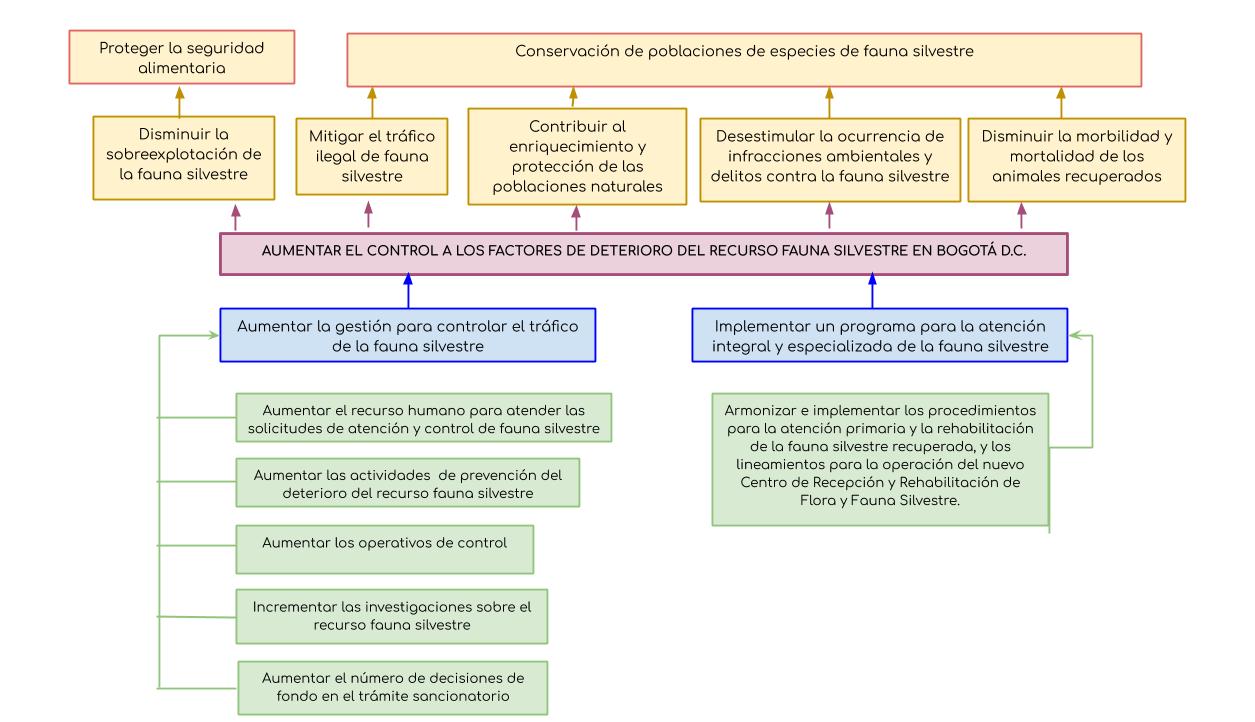 1.6.1.1 Indicador objetivo general1.6.1.2 Meta plan de desarrolloMeta Plan de Desarrollo No. 256 - Aumentar en un 15% las actuaciones técnicas o jurídicas para la protección de los animales silvestres, evaluación y seguimiento del aprovechamiento de estos, sus productos y subproductos, y la prevención y control de su tráfico ilegal.Meta Plan de Desarrollo No. 255 - Implementar un (1) programa para la atención integral y especializada de la Fauna Silvestre.1.6.1.3 DescripciónMeta Plan de Desarrollo: Aumentar en un 15% las actuaciones técnicas o jurídicas para la protección de los animales silvestres, evaluación y seguimiento del aprovechamiento de estos, sus productos y subproductos, y la prevención y control de su tráfico ilegal.Línea base: 23.857 actuaciones técnicas o jurídicas de evaluación, control, seguimiento y prevención sobre el recurso fauna silvestre.Periodo: II Semestre 2016 al II Semestre de 2019.El aumento del 15% corresponde a ejecutar 3.643 actuaciones técnicas o jurídicas adicionales a las ejecutadas por la SDA en el periodo comprendido entre el II Semestre 2016 al II Semestre de 2019. Al cumplimiento de la Meta Plan de Desarrollo le aportará la Meta Proyecto de Inversión No. 1 “Ejecutar 27.500 actuaciones técnicas o jurídicas de evaluación, control, seguimiento y prevención sobre el recurso fauna silvestre.” y la meta proyecto de inversión No. 2 “Atender el 100% de los conceptos técnicos que recomiendan actuaciones administrativas sancionatorias durante la vigencia para mejorar la eficiencia del proceso sancionatorio ambiental”. Una actuación técnica sobre el recurso fauna silvestre corresponde a toda actividad, diligencia u operación administrativa que emane de la autoridad ambiental tendiente a la protección de los animales silvestres, evaluación y seguimiento del aprovechamiento de estos, sus productos y subproductos, y la prevención y control de su tráfico ilegal.Dichas actividades se constituyen en una referencia que permite dimensionar y dar inicio a otras actividades misionales o no, de diferente complejidad, especificidad, duración o plazo.A continuación, se listan los tipos de actuaciones realizadas sobre el recurso fauna silvestre y las fuentes de verificación que aportan a la meta:Una actuación jurídica sobre el recurso fauna silvestre corresponde a una diligencia adelantada en el ejercicio de autoridad ambiental en cumplimiento de lo establecido en el marco normativo, con el fin de ejercer control al aprovechamiento o tráfico del recurso, producto de una actuación técnica de oficio o a petición de parte y que típicamente está constituida por el cumplimiento de 2 etapas:  	I. Análisis de información y antecedentes.II. Realización de una actuación administrativa (Autos o Resoluciones), conforme al estudio realizado.La fuente de verificación son los reportes del Sistema de Correspondencia de la Entidad – FOREST- de los actos administrativos firmados y numerados. Para el cumplimiento de la Meta Plan de Desarrollo se invertirá en talento humano, adquisiciones y transporte que coadyuven el ejercicio de sus funciones.Meta Plan de Desarrollo: Implementar un (1) programa para la atención integral y especializada de la Fauna Silvestre.DescripciónDatos de referencia:Número de animales vivos atendidos en el CRRFFS: 10.601Número de animales ingresados al CRRFFS y liberados: 6.188Número de animales reubicados: 808Eutanasias Humanitarias: 604 (Periodo: II Semestre 2016 al II Semestre de 2019)Tasa de morbilidad: 1,70 % (promedio para agosto de 2010 a febrero de 2016, excepto marzo de 2011 y julio-septiembre de 2012)Tasa de morbilidad: 9,11 % (promedio para julio de 2018 a diciembre de 2019)Tasa de mortalidad: 6,08 % (promedio para agosto de 2010 a febrero de 2016, excepto marzo de 2011 y julio-septiembre de 2012)Tasa de mortalidad: 11,63 % (promedio para enero de 2018 a diciembre de 2019)El programa para la atención integral y especializada de la fauna silvestre, será un instrumento propio de la Secretaría Distrital de Ambiente como autoridad ambiental del Distrito, para la organización y aplicación planificada del conjunto de procedimientos y protocolos diseñados para brindar la atención integral y especializada de los especímenes de fauna silvestre recuperados por la Secretaría a través de sus diferentes actuaciones, aplicados en cumplimiento de la normatividad ambiental vigente para la disposición provisional y final de especímenes de fauna silvestre recuperada. El cumplimiento de la Meta Plan de Desarrollo se constituye en 2 etapas: Formulación del Programa.Implementación del programa.En la etapa de formulación se realizará la armonización de los procedimientos y protocolos para la atención de la fauna silvestre realizados por la Secretaría Distrital de Ambiente y se establecerán lineamientos para la operación del nuevo centro para la atención, valoración y rehabilitación de los animales silvestres recuperados.El programa será objeto de actualización anual.El avance en la implementación del programa corresponde al cumplimiento de las metas establecidas dentro de éste. Es de precisar que por normativa y por función entretanto surte la formulación del programa, se deben ejecutar acciones que garanticen el bienestar de la fauna silvestre alojada en el Centro de Atención y Valoración de Fauna y Flora Silvestre, a las cuales, conforme a los recursos ejecutados se les asignará una ponderación dentro del proceso de implementación.En virtud de lo anterior, se estableció el siguiente indicador para la meta: “Porcentaje de avance en la implementación del programa para la atención integral y especializada de la fauna silvestre”. Lo que implica que, el cumplimiento del 100% del Plan de Acción formulado para el cuatrienio corresponde a un (1) programa implementado.1.6.1.4 Anualización 1.6.2 Objetivos Específicos Aumentar la gestión para controlar el tráfico de la fauna silvestreImplementar un programa para la atención integral y especializada de la fauna silvestre1.6.2.1 Listado de productos a generar y cantidades de esos productos     Fuente: Basado en el catálogo del MGA1.6.2.2 Meta Proyecto de inversión1.6.2.2.1 Descripción Meta Proyecto de Inversión: Ejecutar 27.500 actuaciones técnicas o jurídicas de evaluación, control, seguimiento y prevención sobre el recurso fauna silvestre. Una actuación técnica sobre el recurso fauna silvestre corresponde a toda actividad, diligencia u operación administrativa que emane de la autoridad ambiental tendiente a la protección de los animales silvestres, evaluación y seguimiento del aprovechamiento de estos, sus productos y subproductos, y la prevención y control de su tráfico ilegal.Dichas actividades se constituyen en una referencia que permite dimensionar y dar inicio a otras actividades misionales o no, de diferente complejidad, especificidad, duración o plazo.A continuación, se listan los tipos de actuaciones realizadas sobre el recurso fauna silvestre y las fuentes de verificación que aportan a la meta:Una actuación jurídica sobre el recurso fauna silvestre corresponde a una diligencia adelantada en el ejercicio de autoridad ambiental en cumplimiento de lo establecido en el marco normativo, con el fin de ejercer control al aprovechamiento o tráfico del recurso, producto de una actuación técnica de oficio o a petición de parte y que típicamente está constituida por el cumplimiento de 2 etapas:  	I. Análisis de información y antecedentes.II. Realización de una actuación administrativa (Autos o Resoluciones), conforme al estudio realizado.La fuente de verificación son los reportes del Sistema de Correspondencia de la Entidad – FOREST- de los actos administrativos firmados y numerados. Para el cumplimiento de la Meta Plan de Desarrollo se invertirá en talento humano, adquisiciones y transporte que coadyuven el ejercicio de sus funciones.Meta Proyecto de Inversión: Atender el 100% de los conceptos técnicos que recomiendan actuaciones administrativas sancionatorias durante la vigencia para mejorar la eficiencia del proceso sancionatorio ambientalEn el marco de la ejecución del proceso de Evaluación, Control y Seguimiento de la Secretaria Distrital de Ambiente, en pro de controlar los factores de deterioro de los recursos naturales se desarrolla el proceso sancionatorio cuyo objetivo es “Establecer las actividades necesarias para adelantar el procedimiento sancionatorio ambiental, cuando haya lugar, por el incumplimiento de las normas ambientales vigentes, daño ambiental o incumplimiento de las obligaciones impuestas.”Dentro de este proceso se efectúa el impulso sancionatorio que corresponde a las actividades jurídicas y técnicas que se desarrollan una vez es emitido el concepto técnico donde establece el incumplimiento a la normatividad ambiental, entendiéndose como actuaciones administrativas que declaran:•	Inicio sancionatorio•	Formulación de cargos•	Practica de pruebas•	Indagación preliminar•	Imposición de medida preventiva. •	Legalización de medida preventiva•	Levantamiento de medida preventiva.Posterior al desarrollo de las actuaciones administrativas se obtiene como resultado de estas la suscripción de los actos administrativos que declaran:•	Caducidad•	Cesación•	Resuelve proceso sancionatorio •	Resuelve recurso•	Declaran la pérdida de fuerza ejecutoria•	Ordenan el archivo de un proceso sancionatorio ambiental.Actualmente la Dirección de Control Ambiental junto con las Subdirecciones que integran el proceso de evaluación, control y seguimiento de la entidad han ejercido las acciones de control y vigilancia atendiendo los trámites sancionatorios ambientales, sin embargo, estas acciones no han sido suficientes para cubrir la demanda con la que cuenta la entidad. En consideración a lo anteriormente planteado y en cumplimiento de los principios de la Función Pública, se busca dar trámite oportuno al impulso sancionatorio ambiental, por lo que ha establecido como meta “ATENDER EL 100% DE LOS CONCEPTOS TÉCNICOS QUE RECOMIENDAN ACTUACIONES ADMINISTRATIVAS SANCIONATORIAS DURANTE LA VIGENCIA PARA MEJORAR LA EFICIENCIA DEL PROCESO SANCIONATORIO AMBIENTAL”Para efectos de realizar la cuantificación del porcentaje de avance en el cuatrienio, se establece la medición de la siguiente manera:12,5% Equivalente al impulso sancionatorio para atender el 100% de los conceptos técnicos emitidos por la subdirección durante el segundo semestre del año 2020.25% Equivalente al impulso sancionatorio para atender el 100% de los conceptos técnicos emitidos por la subdirección durante el año 2021.25% Equivalente al impulso sancionatorio para atender el 100% de los conceptos técnicos emitidos por la subdirección durante el año 2022.25% Equivalente al impulso sancionatorio para atender el 100% de los conceptos técnicos emitidos por la subdirección durante el año 2023.12,5% Equivalente al impulso sancionatorio para atender el 100% de los conceptos técnicos emitidos por la subdirección durante el primer semestre año 2024.Las acciones por desarrollar en el marco del trámite de impulso sancionatorio ambiental son:Acoger jurídicamente los conceptos técnicos mediante la proyección de los actos administrativos ambientales de carácter sancionatorio. Realizar el proceso de organización y administración de los documentos de archivos y expedientes sancionatorios.Notificar los actos administrativos en cumplimiento de la normatividad establecida.Realizar acciones de seguimiento y control ambiental en el marco del trámite sancionatorio. Producto del cumplimiento de la meta se espera disminuir el alto volumen de expedientes sancionatorios ambientales que periódicamente se han venido acumulando sin ser objeto de trámite. Así mismo, se busca mejorar transversalmente y hacer más eficiente el proceso sancionatorio ambiental, garantizando la oportuna articulación entre todos los actores internos que inciden en el proceso.Meta Proyecto de Inversión: Formular e implementar un (1) programa para la atención integral y especializada de la fauna silvestre. Datos de referencia:Número de animales vivos atendidos en el CRRFFS: 10.601Número de animales ingresados al CRRFFS y liberados: 6.188Número de animales reubicados: 808Eutanasias Humanitarias: 604 (Periodo: II Semestre 2016 al II Semestre de 2019)Tasa de morbilidad: 1,70 % (promedio para agosto de 2010 a febrero de 2016, excepto marzo de 2011 y julio-septiembre de 2012)            Tasa de morbilidad: 9,11 % (promedio para julio de 2018 a diciembre de 2019)Tasa de mortalidad: 6,08 % (promedio para agosto de 2010 a febrero de 2016, excepto marzo de 2011 y julio-septiembre de 2012)            Tasa de mortalidad: 11,63 % (promedio para enero de 2018 a diciembre de 2019)El programa para la atención integral y especializada de la fauna silvestre, será un instrumento propio de la Secretaría Distrital de Ambiente como autoridad ambiental del Distrito, para la organización y aplicación planificada del conjunto de procedimientos y protocolos diseñados para brindar la atención integral y especializada de los especímenes de fauna silvestre recuperados por la Secretaría a través de sus diferentes actuaciones, aplicados en cumplimiento de la normatividad ambiental vigente para la disposición provisional y final de especímenes de fauna silvestre recuperada. El cumplimiento de la Meta Plan de Desarrollo se constituye en 2 etapas: Formulación del Programa.Implementación del programa.En la etapa de formulación se realizará la armonización de los procedimientos y protocolos para la atención de la fauna silvestre realizados por la Secretaría Distrital de Ambiente y se establecerán lineamientos para la operación del nuevo centro para la atención, valoración y rehabilitación de los animales silvestres recuperados.El programa será objeto de actualización anual.El avance en la implementación del programa corresponde al cumplimiento de las metas establecidas dentro de éste. Es decir que, se entiende como 1 programa implementado cuando cumple con el 100% de las actividades programadas para el cuatrienio. Es de precisar que por normativa y por función entretanto surte la formulación del programa, se deben ejecutar acciones que garanticen el bienestar de la fauna silvestre alojada en el Centro de Atención y Valoración de Fauna y Flora Silvestre, a las cuales, conforme a los recursos ejecutados se les asignará una ponderación dentro del proceso de implementación.Acorde con la disponibilidad de productos del catálogo MGA, el avance del indicador quedó establecido en términos de unidad.1.6.2.2.2 AnualizaciónLINEA DE ACCIÓN: LINEA DE ACCIÓN: CONSERVACIÓN DE LAS ESPECIES DE FAUNA SILVESTRE Y CONTROL DE SU TRÁFICO ILEGAL: Contempla las Metas Plan de Desarrollo: 1. Aumentar en un 15% las actuaciones técnicas o jurídicas para la protección de los animales silvestres, evaluación y seguimiento del aprovechamiento de estos, sus productos y subproductos, y la prevención y control de su tráfico ilegal y 2. Implementar un (1) programa para la atención integral y especializada de la Fauna Silvestre, y las Metas Proyecto de Inversión: 1. Ejecutar 27.500 actuaciones técnicas o jurídicas de evaluación, control, seguimiento y prevención sobre el recurso fauna silvestre, 2. Atender el 100% de los conceptos técnicos que recomiendan actuaciones administrativas sancionatorias durante la vigencia para mejorar la eficiencia del proceso sancionatorio ambiental y 3. Formular e implementar un (1) programa para la atención integral y especializada de la fauna silvestre.A través de ésta línea de acción, la Secretaría Distrital de Ambiente en cumplimiento con lo establecido en el marco normativo ejercerá control a la movilización, aprovechamiento, tenencia y comercialización de la fauna silvestre y brindará atención integral y especializada a los animales silvestres recuperados por la autoridad ambiental mediante procesos de rescate o incautación para luego ser liberados  en sus zonas de vida, una vez cumplan con los protocolos establecidos en la Resolución 2064 de 2010 del Ministerio de Ambiente, lo anterior con el objeto de propender por su protección y conservación.1.6.2.3 Indicadores de los objetivos específicos1.6.3 Acciones (Actividades en SEGPLAN)1.7  Alternativas de soluciónControl a los factores de deterioro del recurso fauna silvestre en Bogotá D.CMODULO II -PREPARAR ALTERNATIVA DE SOLUCIÓN2.1 Estudio de necesidades BIEN O SERVICIO A ENTREGAR O DEMANDA A SATISFACER NO. 1: Servicio de evaluación, control, seguimiento y prevención sobre el recurso fauna silvestre.Descripción de la demanda: Actuaciones programadas por la autoridad ambiental en cumplimiento con lo establecido en el marco normativo con el fin de propender por la protección y conservación de las especies silvestres y el control de su tráfico ilegal.Descripción de la oferta: Actuaciones ejecutadas por la autoridad ambiental en cumplimiento con lo establecido en el marco normativo con el fin de propender por la protección y conservación de las especies silvestres y el control de su tráfico ilegal.Desde 2017 hasta el 2020 la oferta histórica superó lo programado, ya que al ser tan dinámico el tráfico legal e ilegal de especies silvestres, la autoridad ambiental en cumplimiento de su misionalidad y del marco normativo establecido para la protección y conservación de la fauna silvestre se vio en la necesidad de procurar una adaptación desde su capacidad institucional para atender la creciente demanda.*Cifra registrada del 01 de enero al 30 de abril de 2020.De acuerdo con el comportamiento histórico de la oferta, el promedio de actuaciones requeridas entre el II Semestre de 2016 al 30 de abril de 2020 fue de 6.781, esto articulado con su tendencia creciente genera la necesidad de programar anualmente valores cercanos o superiores para las siguientes vigencias y con ello lograr un equilibrio de mercado.BIEN O SERVICIO A ENTREGAR O DEMANDA A SATISFACER NO. 2: Servicio para la atención integral y especializada de la fauna silvestre.Descripción de la demanda: La demanda histórica corresponde a la necesidad de contar con un programa que armonice los procedimientos para la atención primaria y la rehabilitación de la fauna silvestre recuperada y que a su vez dé lineamientos para la operación del nuevo Centro de Recepción y Rehabilitación de Flora y Fauna Silvestre.La demanda proyectada corresponde al avance porcentual en la implementación del programa para la atención integral y especializada de la fauna silvestre.Descripción de la oferta: La oferta corresponde al avance porcentual en la implementación del programa para la atención integral y especializada de fauna silvestre, con tipología creciente. 2.2 Análisis técnico   2.2.1 Nombre de la alternativa seleccionadaControl a los factores de deterioro del recurso fauna silvestre en Bogotá D.C  2.2.2 Aspectos generalesDurante los años de 1960-70, actividades extractivistas y productivas generaron fuertes presiones sobre diferentes grupos animales, principalmente de mamíferos, reptiles y aves. La gran demanda de productos como pieles y aceites llevaron a la caza y sacrificio de no menos de 6.500 individuos de manatí (Trichechus inunguis), 250.000 ejemplares de cocodrilos del Magdalena y Orinoco (Cocodrylus acutus) y a la posterior caza de poblaciones naturales de babilla (Caiman cocodrilus). A lo largo de estos años, incrementó la comercialización de pieles de felinos como el jaguar (Panthera onca) y el puma (Puma concolor) y mustélidos acuáticos como las nutrias (Lutra longicaudis y Pteronura brasiliensis), y la venta de primates, peces y aves en calidad de mascota (Mancera y Reyes, 2008).En años posteriores, los efectos del tráfico ilegal continuaron afectando los mismos grupos. Así, entre 1992-1999 se decomisaron en el país 98.467 individuos, mientras que para el periodo 1996-2004 fueron 242.342 (PGN, 2006) y entre 2005-2009 de 211.571 individuos. Para este último periodo, los reptiles (169.352 especímenes) representaron el grupo con mayor cantidad de decomisos reportados, principalmente de tres especies específicas: tortuga hicotea (Trachemys callirostris), babilla (C. crocodylus) y la iguana verde (Iguana iguana), seguidas por las aves (29.005 especímenes) y los mamíferos (7.613), cuyos decomisos se distribuyen en un amplio número de especies y los invertebrados con 5.163 individuos (MADS, 2012).Desde su creación, la autoridad ambiental del perímetro urbano de Bogotá, el entonces Departamento Administrativo del Medio Ambiente (DAMA), reportó haber realizado decomisos de especímenes de especies de fauna silvestre entre 1996 y 2004 de la siguiente manera: 672 en 1996; 854 en 1997; 771 en 1998; 389 en 1999; 2.482 en 2000; 5.141 en 2001; 2.393 en 2002; 3.224 en 2003 y 1.220 en 2004; para un total de 17.146 especímenes en este periodo (PGN, 2006).  Para el periodo correspondiente a 2016-2019, la Secretaría Distrital de Ambiente (SDA) recuperó vía rescates e incautaciones 18.217 especímenes de fauna silvestre; cifra que no incluye dos grandes incautaciones realizadas, una por 1.500 mariquitas (Hippodamia convergens) en 2016 y la otra por 365.000 grillos (Gryllidae sigillatus) en 2018. Entretanto, la Secretaría Distrital de Ambiente en ejercicio de su función como autoridad ambiental encargada de la administración de los recursos naturales en su jurisdicción, para la protección de la fauna silvestre entre 2016 y 2019 retornó a sus zonas de vida a 7.863 animales silvestres, de los cuales 6.188 fueron rehabilitados en el Centro de Recepción y Rehabilitación de Flora y Fauna Silvestre y 1.675 fueron liberados inmediatamente tras su valoración en las oficinas de enlace de la Secretaría Distrital de Ambiente, lo anterior en el marco de lo establecido en la Resolución 2064 de 2010 del Ministerio de Ambiente.  2.2.3 Aspectos legales y estudios que respaldan la formulación del proyecto.Decreto Ley 2811 de 1974 “Código Nacional de Recursos Naturales Renovables y de Protección al Medio Ambiente) Constitución Política de 1991”Ley 17 de 1981 “Convención sobre el Comercio Internacional de Especies Amenazadas de Fauna y Flora Silvestres”.Ley 99 de 1993 “Por la cual se crea el Ministerio del Medio Ambiente, se reordena el Sector Público encargado de la gestión y conservación del medio ambiente y los recursos naturales renovables, se organiza el Sistema Nacional Ambiental, SINA” Ley 165 de 1994: Convenio sobre la Diversidad Biológica.Ley 472 de 1998 “Por la cual se desarrolla el artículo 88 de la Constitución Política de Colombia en relación con el ejercicio de las acciones populares y de grupo y se dictan otras disposiciones” Ley 611 de 2000 “Normas para el manejo sostenible de especies de Fauna Silvestre y Acuática”.Decreto 330 de 2007 “Por el cual se reglamentan las audiencias públicas ambientales y se deroga el Decreto 2762 de 2005”. Resolución 848 de 2008 “Por la cual se declaran unas especies exóticas como invasoras y se señalan las especies introducidas irregularmente al país que pueden ser objeto de cría en ciclo cerrado y se adoptan otras determinaciones”.Ley 1333 de 2009 “Por la cual se establece el procedimiento sancionatorio ambiental y  se dictan otras disposiciones.Decreto 109 de 2009 “Por el cual se modifica la estructura de la Secretaría Distrital de Ambiente” - Decreto 175 de 2009 “Por el cual se modifica el Decreto 109 de marzo 16 de 2009”Resolución No. 004 de 2009, “Por la cual se adopta la versión actualizada del Plan de Emergencias de Bogotá, el cual establece los parámetros e instrucciones y se define políticas, sistemas de organización y procedimientos interinstitucionales para la administración de emergencias en Bogotá D.C.”, Resolución 1280 de 2010 “Por la cual se establece la escala tarifaria para el cobro de los servicios de evaluación y seguimiento de las licencias ambientales, permisos, concesiones, autorizaciones y demás instrumentos de manejo y control ambiental para proyectos cuyo valor sea inferior a 2115 SMMV y se adopta la tabla única para la aplicación de los criterios definidos en el sistema y método definido en el artículo 96 de la Ley 633 para la liquidación de la tarifa”.Resolución 207 de 2010 “Por la cual se adiciona el listado de especies exóticas invasoras declaradas por el artículo primero de la Resolución 848 de 2008 y se toman otras determinaciones”Resolución 2064 de 2010 “Por la cual se reglamentan las medidas posteriores a la aprehensión preventiva, restitución o decomiso de especímenes de especies silvestres de Fauna y Flora Terrestre y Acuática y se dictan otras disposiciones”Resolución 383 de 23 de febrero de 2010 “Por la cual se declaran las especies silvestres que se encuentran amenazadas en el territorio nacional”.Decreto 3678 de 2010 “Señala los criterios para la imposición de las sanciones consagradas en el Art. 40 de la Ley 1333 de 2009”.Decreto 607 de 2011 “Por medio del cual se adopta la Política Pública para la Gestión de la Conservación de la Biodiversidad en el Distrito Capital”Resolución 2086 de 2010: “Por la cual se adopta la metodología para la tasación de multas y otras determinaciones”.Decreto 019 de 2012 “Procedimientos y trámites innecesarios existentes en la Administración Pública”.Decreto Distrital 172 de 2014 “Por el cual se reglamenta el Acuerdo 546 de 2013, se organizan las instancias de coordinación y orientación del Sistema Distrital de Gestión de Riesgos y Cambio Climático SDGR-CC y se definen lineamientos para su funcionamiento.Decreto 1076 de 2015 “Por medio del cual se expide el Decreto Único Reglamentario del Sector Ambiente y Desarrollo Sostenible.”Ley 1755 de 2015 “Por medio de la cual se regula el Derecho Fundamental de Petición y se sustituye un título del Código de Procedimiento Administrativo y de lo Contencioso Administrativo”.Resolución 2651 de 2015 “Por la cual se establecen medidas para el control y seguimiento del corte de pieles de Caiman crocodilus en los establecimientos debidamente autorizados como zoocriaderos, curtiembres, comercializadoras y manufactureras que trabajan con esta especie.Resolución 2652 de 2015 “Por la cual se establecen las medidas para el control y seguimiento de las pieles y partes o fracciones de pieles de la especie Caiman crocodilus, que son objeto de exportación”. Resolución 1466 de 2018, “Deroga la Resolución No. 1037 del 28 de julio de 2016, la Resolución 3622 del 15 de diciembre de 2017, y todas aquellas que le sean contrarias. Delega algunas funciones en diferentes dependencias de la SDA”.Resolución 2566 de 2018” “Por la cual se modifica la Resolución 1466 del 24 de mayo de 2018 y se toman otras determinaciones. Delegaciones algunas funciones en diferentes dependencias de la SDA”.Resolución No. 1909 de 2017 “Por la cual se establece el Salvoconducto Único Nacional en línea para la movilización de especímenes de la diversidad biológica”.Resolución 081 de 2018 “Por la cual se modifica la resolución No 1909 del 14 de septiembre de 2017 y se toman otras determinaciones”Resolución 1072 de 2018. “Por la cual se modifica el artículo 34 de la Resolución 5589 de 2011, modificado por el artículo 7 de la Resolución 288 de 2012. Modificación cobro SUNL (Salvoconducto Único Nacional en Línea”.   2.2.4 Aspectos técnicos.Descripción: Aumento del número de actuaciones técnicas o jurídicas sobre el recurso fauna silvestre e implementación de un programa para la atención integral y especializada de este recurso.El incremento de las actuaciones técnicas o jurídicas sobre el recurso fauna silvestre está orientado a fortalecer el ejercicio de control y vigilancia al cumplimiento de las normas de manejo y protección de este recurso, lo cual se realizará a través de: Atención a las solicitudes presentadas por la ciudadanía por concepto de presencia, tenencia o comercialización de la fauna silvestre.Operativos de control.Disposición final de los especímenes recuperados por la Secretaría Distrital de Ambiente a través de procedimientos de rescate, recepción externa, decomiso preventivo, aprehensión preventiva o incautación. Evaluaciones a las solicitudes de permisos para el aprovechamiento legal de la fauna silvestre.Seguimiento de parte y oficio a las empresas que realizan aprovechamiento de la fauna silvestre.Rondas de prevención, seguimiento o control.Actividades de promoción y divulgación.Verificaciones e inspeccionesCapacitaciones y sensibilizaciones orientadas al reconocimiento y protección del recurso y a prevenir su tráfico ilegal. Respuesta a comunicaciones y PQRS. Las fuentes de verificación serán a través de actas registradas bajo procedimientos de la Secretaría Distrital de Ambiente, Conceptos e Informes Técnicos, memorandos, comunicaciones externas, autos y resoluciones firmadas y numeradas a través del Sistema de Correspondencia de la Entidad. Por su parte, el programa para la atención integral y especializada de la fauna silvestre armonizará los procedimientos para la atención primaria y la rehabilitación de la fauna silvestre recuperada, y los lineamientos para la operación del nuevo Centro de Recepción y Rehabilitación de Flora y Fauna Silvestre; el avance en su implementación corresponde al cumplimiento de las metas establecidas dentro de éste, las fuentes de verificación son, las Historias Clínicas, Biológicas y Zootécnicas, los Informes mensuales del área de veterinaria, los Conceptos Técnicos y las Actas de Egreso.  2.2.5 Efectos Ambientales.Los resultados ambientales que se pueden derivar del proyecto y de los productos del proyecto son:Mitigar el tráfico ilegal de fauna silvestreContribuir al enriquecimiento y protección de las poblaciones naturalesDisminuir la sobreexplotación de la fauna silvestreDesestimular la ocurrencia de infracciones ambientales y delitos contra la fauna silvestreDisminuir la morbilidad y mortalidad de los animales recuperadosLos impactos ambientales que se pueden derivar del proyecto y de los productos del proyecto son:Conservación de poblaciones de especies de fauna silvestreProteger la seguridad alimentaria  2.2.6 Sostenibilidad del proyecto.La sostenibilidad del proyecto se da en razón a que el mismo se encuentra financiado por una única fuente de financiación, la cual proviene de recursos propios del Distrito Capital los cuales tienen libre destinación asociada a la gestión ambiental. Asimismo, la sostenibilidad social del proyecto se obtendrá a través de las personas sensibilizadas y capacitadas sobre la protección de la fauna silvestre y la prevención de su tráfico ilegal, procurando su concienciación y que se conviertan en multiplicadores, procesos que a su vez permanecerán enmarcados en las campañas que con relación a estos temas maneja la Secretaría Distrital de Ambiente desde hace varios años y que fortalece permanentemente.De otra parte, el proyecto aporta a la sostenibilidad ambiental por medio del enriquecimiento de las poblaciones naturales de las especies de fauna silvestre rescatadas e incautadas, a través de las liberaciones in situ. Estos procesos pretenden además ser soportados con investigaciones a realizar por la Secretaría Distrital de Ambiente, en el marco del presente proyecto de inversión.Todas estas acciones descritas tendrán, por lo tanto, una sostenibilidad en el tiempo posterior a la finalización del proyecto. 2.2.7 Participación ciudadana.El proyecto integra la participación de la ciudadanía en general, el sector empresarial, los actores sociales e institucionales y a la comunidad científica a través de la ejecución de los componentes de evaluación, control, seguimiento y prevención, que se ven representados en la atención de solicitudes por concepto de aprovechamiento del recuso fauna silvestre, o por concepto de presencia, tenencia o comercialización del recurso, así como a través de las jornadas de liberación de los animales silvestres recuperados por la autoridad ambiental y a las capacitaciones y sensibilizaciones orientadas al reconocimiento y protección de la fauna silvestre y a prevenir su tráfico ilegal.  2.2.8 Estrategia de asociación al POTPOT Bogotá (Decreto 190 de 2004, art. 6):c. Delimitar las áreas con valor ambiental y recuperarlas en el marco del objetivo ambiental y de control a los procesos de conurbación.   E igualmente alineado con las políticas ambientales señaladas en el POT de Bogotá       Decreto 190 de 2004, art. 7):5. Transformación positiva del territorio. Las ventajas ambientales del territorio deben ser potenciadas a través de la planificación y el diseño, en formas creativas y competitivas en el ámbito global, conservando los procesos ecológicos esenciales y mejorando la capacidad del medio para sustentar el funcionamiento económico y sociocultural.6. Gestión ambiental urbano-regional. La gestión ambiental distrital debe contribuir al mejoramiento de la calidad de vida de la región y a la armonización de sus distintos modos de vida, acercando la toma de decisiones a la escala real de los procesos ecológicos y a los actores involucrados, y procurando la construcción de un sistema urbano-regional posicionado y competitivo tanto nacional como globalmente. 2.2.9 Planes Maestros asociados del POT.El proyecto no se asocia directamente con ninguno de los Planes Maestros del POT de Bogotá (Decreto 190 de 2004, art. 46) 2.2.10 Localización de la alternativa.2.2.10.1 Localización de alternativa 2.2.10.2 Factores que inciden en la localización2.2.10.3 Localización geográfica  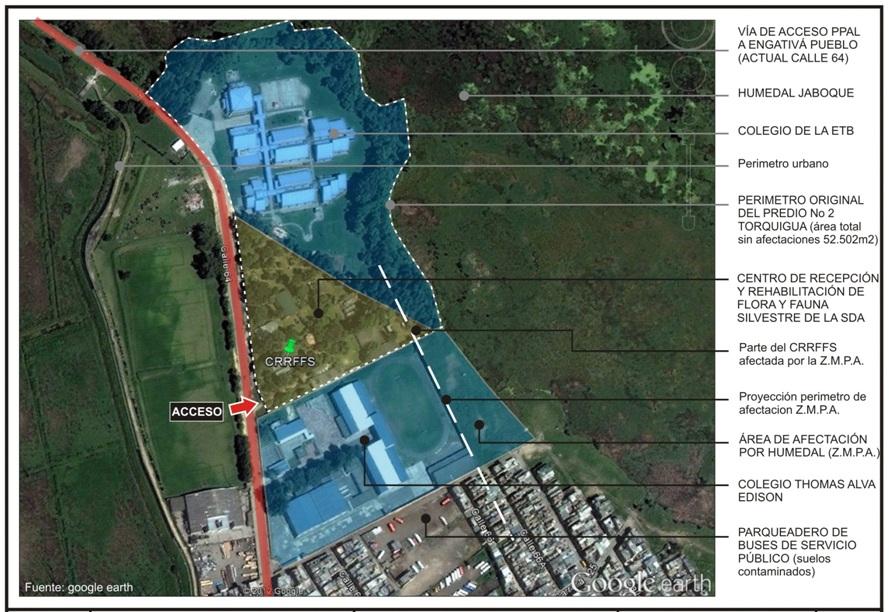 Figura 4. Imagen satelital que muestra la ubicación del CRRFFS y alrededores en Engativá.Por otra parte, es de precisar que el Centro de Recepción y Rehabilitación de Flora y Fauna Silvestre se encuentra localizado en el Distrito Capital, al occidente de la ciudad de Bogotá en la Localidad de Engativá, UPZ No. 74 Engativá, Barrio catastral 005669 El Gaco, Dirección catastral Calle 64 No 128-10, Nomenclatura actual Calle 64 No 128-50 (Latitud: 4.7202181, Longitud -74.1429154,15. La figura 4 muestra el lote en el que se ubica el CRRFFS.2.2.11 Cadena Valor.Objetivos específicos.Aumentar la gestión para controlar el tráfico de la fauna silvestreImplementar un programa para la atención integral y especializada de la fauna silvestreListado de productos a generar y cantidades de esos productosServicio de control y vigilancia al tráfico ilegal de especies: META: 27.500 actuaciones técnicas o jurídicas de evaluación, control, seguimiento y prevención ejecutadas sobre el recurso fauna silvestre.Indicador de producto: Operativos de control y vigilancia realizadosSe entiende por operativo como toda acción coordinada para conseguir un fin. Bajo este precepto los operativos de control y vigilancia acogerán cada una de las actividades, diligencias u operaciones administrativas que emane de la autoridad ambiental tendientes a la protección de los animales silvestres, evaluación y seguimiento del aprovechamiento de estos, sus productos y subproductos, y la prevención y control de su tráfico ilegal.Documentos de lineamientos técnicos para la conservación de la biodiversidad y sus servicios ecosistémicos: META: Un (1) Programa para la atención integral y especializada de la fauna silvestre implementado.Indicador de producto: Documentos de lineamientos técnicos realizados.El término “realizados” comprende la formulación del programa y la implementación de este.Cifras en millones de pesos 2.2.12 Insumos - programación de costosCifras en millones de pesosCostos del proyecto por líneasCifras en millones de pesos2.2.13 Análisis de Riesgos. 2.2.13.1 Identificación de riesgosPara la ejecución del presente proyecto de inversión, se realizó un análisis del objetivo general (propósito), los productos (componentes) y las actividades para identificar los riesgos asociados que pudieran interferir en el logro de las metas. Por lo tanto, se revisaron los factores de riesgos físicos, químicos, biológicos y ambientales, así como los asociados al componente social y económico del entorno directo y de la entidad.  Para analizar y ponderar el nivel impacto y la probabilidad de ocurrencia de los riesgos identificados para el presente proyecto de inversión, se contempló la actual emergencia social, sanitaria y ecológica declarada por la pandemia de la COVID-19, así como el histórico de este y otros fenómenos epidemiológicos y demás enfermedades de la fauna silvestre y los humanos que pudieran contagiarse desde y hacia estos. También se analizaron los factores de riesgo asociados al entorno general (ciudad) y específico (ubicación), tales como los físicos, químicos, térmicos, ambientales y sociales, al igual que los factores asociados a la gestión administrativa que son propios de la entidad.El resultado de la anterior identificación de riesgos se presenta a continuación: 2.2.13.2 Evaluación de riesgos2.2.14 Ingresos y beneficios 2.2.14.1 Ingresos No Aplica.2.2.14.2 Beneficios Económicos y Sociales.Beneficios # 5 y 6: Entendido como lo que se ahorra del presupuesto público en gastos para tratamientos médicos que serían necesarios para atender a un porcentaje mayor de la población mórbida. Asumiendo un número promedio de ingreso anual de 3.000 animales y un costo promedio de atención/animal en el nuevo CRRFFS de $1.124.400, así como una disminución en la tasa de morbilidad de 1,28% anual, iniciando en el 2021. Reducir la morbilidad y prevenir su incremento, también reduce la tasa de mortalidad.Beneficio 7: Valor en el mercado de las pieles de Babilla que se presume van a ser objeto de control por la SDA.2.2.15 Crédito y amortización. No Aplica.2.2.16 Depreciación de activos. No Aplica.MODULO III- EVALUACIÓN 3.1 Flujo económico y presupuestal Fuente: Cálculos herramienta MGA.3.2 Evaluación económica (Cifras en millones de pesos)Fuente: Cálculos herramienta MGA. Fuente: Cálculos herramienta MGA.Fuente: Cálculos herramienta MGA.3.3 Indicadores y decisiónAlternativa: Control a los factores de deterioro del recurso fauna silvestre en Bogotá D.C.3.4 Costos del proyecto por la línea de acción 3.5 Fuentes de Financiación Fuente: Secretaría Distrital de AmbienteMODULO IV- PROGRAMACIÓN4.1 Indicadores de producto4.2 Indicadores de gestión Programación: II semestre 2020: 12,5% equivalente al 100% de las actividades programadas y cumplidas en el Plan de Acción.2021: 25% equivalente al 100% de las actividades programadas y cumplidas en el Plan de Acción.2022: 25% equivalente al 100% de las actividades programadas y cumplidas en el Plan de Acción.2023: 25% equivalente al 100% de las actividades programadas y cumplidas en el Plan de Acción.I semestre 2024: 12,5% equivalente al 100% de las actividades programadas y cumplidas en el Plan de Acción.4.3 Resumen del proyectoMatriz de resumen4.4 Información del gerente del proyectoNombre: CARMEN ROCÍO GONZÁLEZ CANTORCargo: Subdirectora de Silvicultura, Flora y Fauna SilvestreCorreo: carmen.gonzalez@ambientebogota.gov.co	Teléfono: 3778919CONTROL DE CAMBIOSPROGRAMAPLAN NACIONAL DE DESARROLLOESTRATEGIA TRANSVERSALOBJETIVO3202 - Conservación de la biodiversidad y sus servicios ecosistémicosPND (2018-2022): Pacto por Colombia, pacto por la equidad.Fortaleceremos las Autoridades Ambientales Regionales para optimizar la gestión ambiental, la vigilancia y control, y el servicio a la ciudadanía.Frenar la deforestación y otros crímenes ambientales a partir del control territorial y generar nuevas oportunidades económicas sostenibles a nivel local.3202 - Conservación de la biodiversidad y sus servicios ecosistémicosPND (2018-2022): Pacto por Colombia, pacto por la equidad.Fortaleceremos las Autoridades Ambientales Regionales para optimizar la gestión ambiental, la vigilancia y control, y el servicio a la ciudadanía.Fortalecer las instituciones ambientales, la investigación y la gestión pública, al tiempo que se propicia el diálogo y la educación ambiental en los territorios.ESTRATEGIALINEAMIENTOA. CONSERVARLineamiento 2. Reducir los procesos y actividades que ocasionan el deterioro de la biodiversidadB. CONOCERLineamiento 1. Caracterizar los componentes de la biodiversidad.D. INSTRUMENTOS.Lineamiento 1 - Capacitación, educación y divulgación
Lineamiento 2- Participación ciudadana
Lineamiento 4 - Desarrollo institucional
Lineamiento 7 - Establecimiento de sistemas de informaciónEJEESTRATEGIALINEAMIENTOEje 2. Conservación de la biodiversidad en el territorio.Estrategia 2: Prevención y mitigación de los procesos y actividades que ocasionan el deterioro de la biodiversidad en el Distrito Capital.Lineamiento 1: Implementar acciones que permitan prevenir y mitigar la fragmentación de hábitats en las áreas rurales del Distrito Capital.Eje 2. Conservación de la biodiversidad en el territorio.Estrategia 3: Prevención y mitigación de los procesos y actividades que ocasionan la sobreexplotación de especies y ecosistemas en el Distrito Capital.Lineamiento 3. Fortalecer las medidas de prevención y control al tráfico de fauna y flora en el Distrito Capital.Eje 2. Conservación de la biodiversidad en el territorio.Estrategia 6: Promoción de la conservación y manejo de especies de fauna y flora importantes para el Distrito Capital.Lineamiento 1. Definir la lista oficial de especies amenazadas, endémicas, migratorias y emblemáticas que ocurren en los espacios urbanos y rurales del Distrito Capital.Eje 2. Conservación de la biodiversidad en el territorio.Estrategia 6: Promoción de la conservación y manejo de especies de fauna y flora importantes para el Distrito Capital.Lineamiento 2: Formulación e implementación de los planes de conservación para las especies amenazadas, endémicas, migratorias y emblemáticas del Distrito Capital.Eje 4. Gestión del conocimiento y de la información para la conservación.Estrategia 1: Fomento a la caracterización de los componentes de la biodiversidad en el Distrito Capital y el territorio.Lineamiento 1: Caracterizar la Biodiversidad del Distrito Capital en sus diferentes niveles.LÍNEAMETALínea de monitoreo y control Meta 1. Seguimiento, monitoreo y control eficiente del tráfico ilegal de especies silvestres, a partir del compromiso, concertación, cooperación y articulación de los diferentes actores sociales e institucionales involucrados.Línea de monitoreo y control Meta 2. Fortalecimiento institucional para la prevención, control, seguimiento y monitoreo del tráfico ilegal de especies silvestres.Línea manejo y disposición de especímenesMeta 1. Generación y/o fortalecimiento de la base científica y de la capacidad técnica para la valoración, manejo y disposición de especímenes decomisados de especies silvestres.Línea manejo y disposición de especímenesMeta 2. Fortalecimiento y compromiso institucional para la valoración, el manejo y disposición de especímenes decomisados.Línea promoción de alternativas productivasMeta 1: Incremento de la base de información biológica, social y cultural relacionada con las especies afectadas por el tráfico ilegal.PLAN DESARROLLO DISTRITAL O MUNICIPALESTRATEGIAPROGRAMAPDD 2020-2024 “Un Nuevo Contrato Social y Ambiental para la Bogotá del siglo XXI”2. Cambiar nuestros hábitos de vida para reverdecer a Bogotá y adaptarnos y mitigar la crisis climáticaPrograma 34. Bogotá protectora de todas las formas de vidaODSMETA ODSMETA PLAN DE DESARROLO ODS  15. VIDA DE ECOSISTEMAS TERRESTRES15.5 - Proteger la biodiversidad y los hábitats naturales256. Aumentar en un 15% las actuaciones técnicas o jurídicas para la protección de los animales silvestres, evaluación y seguimiento del aprovechamiento de estos, sus productos y subproductos, y la prevención y control de su tráfico ilegal.ODS  15. VIDA DE ECOSISTEMAS TERRESTRES15.7 - Eliminar la caza furtiva y el tráfico de especies protegidas256. Aumentar en un 15% las actuaciones técnicas o jurídicas para la protección de los animales silvestres, evaluación y seguimiento del aprovechamiento de estos, sus productos y subproductos, y la prevención y control de su tráfico ilegal.ODS  15. VIDA DE ECOSISTEMAS TERRESTRES15.C - Combatir la caza furtiva y el tráfico256. Aumentar en un 15% las actuaciones técnicas o jurídicas para la protección de los animales silvestres, evaluación y seguimiento del aprovechamiento de estos, sus productos y subproductos, y la prevención y control de su tráfico ilegal.ODS  15. VIDA DE ECOSISTEMAS TERRESTRES15.5 - Proteger la biodiversidad y los hábitats naturales255. Implementar un (1) programa para la atención integral y especializada de la Fauna Silvestre.ODS  15. VIDA DE ECOSISTEMAS TERRESTRES15.C - Combatir la caza furtiva y el tráfico255. Implementar un (1) programa para la atención integral y especializada de la Fauna Silvestre.GRUPO BIOLÓGICONO. ESPECIES VULNERABLES (VU)NO. ESPECIES EN PELIGRO (EN)NO. ESPECIES EN PELIGRO CRÍTICO (CR)TOTALAves635415132Anfibios14231350Peces86915110Reptiles15161041Mamíferos2110334Insectos76316Corales3115Arácnidos3104Moluscos100010TOTAL22212060402GRUPO BIOLÓGICOESTADO2016
(No. individuos y unidades)2016
(No. individuos y unidades)2017
(No. individuos y unidades)2017
(No. individuos y unidades)2018
(No. individuos y unidades)2018
(No. individuos y unidades)2019
(No. individuos y unidades)2019
(No. individuos y unidades)TOTALGRUPO BIOLÓGICOESTADORescatadosIncautadosRescatadosIncautadosRescatadosIncautadosRescatadosIncautadosTOTALVERTEBRA-DOSVivos1.9095971.5344312.1854513.1002.35212.559VERTEBRA-DOSMuertos631635691824288VERTEBRA-DOSNo vivos01541424726531.0381.703VERTEBRA-DOSSubtotal1.9727521.5988602.2614783.2353.39414.550VERTEBRA-DOSTotal2.7242.7242.4582.4582.7392.7396.6296.62914.550INVERTEBRA-DOSVivos791.64914737365.0622746366.921INVERTEBRA-DOSMuertos30394360153262INVERTEBRA-DOSNo vivos10422701081594074571.3512.984INVERTEBRA-DOSSubtotal922.07187209199365.4754841.5503.667* **INVERTEBRA-DOSTotal663*663*296296674**674**2.0342.0343.667* **TOTALTOTAL3.3873.3872.7542.7543.4133.4138.6638.66318.217*Se presenta la cifra sin las 1.500 mariquitas que se recuperaron vivas en una sola incautación. *Se presenta la cifra sin las 1.500 mariquitas que se recuperaron vivas en una sola incautación. *Se presenta la cifra sin las 1.500 mariquitas que se recuperaron vivas en una sola incautación. *Se presenta la cifra sin las 1.500 mariquitas que se recuperaron vivas en una sola incautación. *Se presenta la cifra sin las 1.500 mariquitas que se recuperaron vivas en una sola incautación. *Se presenta la cifra sin las 1.500 mariquitas que se recuperaron vivas en una sola incautación. *Se presenta la cifra sin las 1.500 mariquitas que se recuperaron vivas en una sola incautación. *Se presenta la cifra sin las 1.500 mariquitas que se recuperaron vivas en una sola incautación. *Se presenta la cifra sin las 1.500 mariquitas que se recuperaron vivas en una sola incautación. *Se presenta la cifra sin las 1.500 mariquitas que se recuperaron vivas en una sola incautación. *Se presenta la cifra sin las 1.500 mariquitas que se recuperaron vivas en una sola incautación. **Se presenta la cifra sin los 365.000 grillos que se recuperaron vivos en una sola incautación. **Se presenta la cifra sin los 365.000 grillos que se recuperaron vivos en una sola incautación. **Se presenta la cifra sin los 365.000 grillos que se recuperaron vivos en una sola incautación. **Se presenta la cifra sin los 365.000 grillos que se recuperaron vivos en una sola incautación. **Se presenta la cifra sin los 365.000 grillos que se recuperaron vivos en una sola incautación. **Se presenta la cifra sin los 365.000 grillos que se recuperaron vivos en una sola incautación. **Se presenta la cifra sin los 365.000 grillos que se recuperaron vivos en una sola incautación. **Se presenta la cifra sin los 365.000 grillos que se recuperaron vivos en una sola incautación. **Se presenta la cifra sin los 365.000 grillos que se recuperaron vivos en una sola incautación. **Se presenta la cifra sin los 365.000 grillos que se recuperaron vivos en una sola incautación. PERIODONo. ANIMALES INGRESADOS2008 - 201113.4532012 - 201510.4862016 - Sep 20174.1002018* – 2019*6.501TOTAL34.540AÑONo. ANIMALES LIBERADOS INMEDIATAMENTE TRAS SU VALORACIÓN EN OFICINAS DE ENLACENo. ANIMALES LIBERADOS TRAS SU INGRESO AL CRRFFSTOTAL20160*1.0511.05120170*1.6241.62420182581.0151.27320191.4172.4983.915TOTAL1.6756.1887.863*En este periodo, todos los animales recuperados fueron remitidos al CRRFFS (véase también el texto).*En este periodo, todos los animales recuperados fueron remitidos al CRRFFS (véase también el texto).*En este periodo, todos los animales recuperados fueron remitidos al CRRFFS (véase también el texto).*En este periodo, todos los animales recuperados fueron remitidos al CRRFFS (véase también el texto).AÑOPERMISOS CITESPERMISOS CITESPERMISOS NO CITESPERMISOS NO CITESTOTAL PERMISOSTOTAL ESPECÍMENESAÑONo. PermisosNo. Especímenes VerificadosNo. PermisosNo. Especímenes VerificadosTOTAL PERMISOSTOTAL ESPECÍMENESII-20164110.745817.2254927.970201718342.5651918.77320261.338201820452.5364221.35724673.893201916436.4688443.94724880.415TOTAL592142.314153101.302745243.616ESPECÍMENES CITES-NO CITES VERIFICADOS CON MAYOR FRECUENCIAII-2016201720182019Pieles/Productos Caiman crocodilus fuscus – CITES9.75131.46240.34231.603Pupas de mariposa (Orden Lepidóptera) – No CITES008.50025.370Insectos y Arácnidos disecados9.08416.76410.70611.478Muestras investigación CITES -  No CITES8.1876752.2964.988Pieles/Productos Varanus salvator1637713.7906.372Pieles/Productos Crocodylus acutus – CITES154061.8272.216Pieles/Productos Struthio camelus – CITES1710516370Pieles/Productos Python spp. – CITES223204428Peces vivos Arapaima gigas – CITES3206.6114.5331.510Rayas vivas (Género Potamotrygon) – CITES01.9511.129640Ranas vivas (Géneros Oophaga, Phyllobates y Dendrobates) -  CITES209431514228AÑONo.  VISITASNo. SALVOCONDUCTOSNo. ESPECÍMENES AMPARADOSII - 20161119524.339201717917156.5882018168183100.799201911312958.394TOTAL571578240.120LOCALIZACIÓN DE LA ALTERNATIVA LOCALIZACIÓN DE LA ALTERNATIVA LOCALIZACIÓN DE LA ALTERNATIVA LOCALIZACIÓN DE LA ALTERNATIVA LOCALIZACIÓN DE LA ALTERNATIVA LOCALIZACIÓN DE LA ALTERNATIVA LOCALIZACIÓN DE LA ALTERNATIVA LOCALIZACIÓN DE LA ALTERNATIVA RegiónDepartamentoMunicipioCentro pobladoResguardoEspecíficaLatitudLongitudBogotá D.CBogotáACTOR / ENTIDADPOSICIONINTERESES O EXPECTATIVASCONTRIBUCIÓN O GESTIÓNNacional / Policía Nacional y Fuerzas MilitaresCooperanteCapacitar al personal de la Policía Nacional sobre fauna silvestre, resaltando las especies que son víctimas de tráfico en mayor medida.Mejorar la articulación con autoridades policivas y fuerzas militares para el ejercicio de control al tráficode fauna silvestre en la ciudad:- Articulación de los entes policiales para el control del tráfico ilegal del recurso fauna silvestre.- Apoyo del Escuadrón canino especializado en la detección de fauna silvestre.Otro / Instituciones de Investigación, academia, ONGs (nacionales e internacionales), Cooperantes internacionales.CooperanteInvestigaciones, recursos económicos, desarrollo de tecnologías, apoyo institucional a la gestión.Promover alianzas que permitan generar conocimiento, obtener capacitación y financiar investigaciones orientadas al desarrollo de herramientas y capacidades para el control del tráfico ilegal de fauna silvestre.Distrital / CiudadaníaCooperante1. Rescate de fauna silvestre en condiciones de vulnerabilidad y peligro.2. Avisar e informar a las autoridades sobre la posible ocurrencia de una infracción relacionada con la fauna silvestre.1. Apoyo en la protección y conservación del recurso fauna silvestre.2. Restitución al Estado del bien incautado (Espécimen de recurso de fauna silvestre)3. Reintroducción al medio del espécimen vivo/no vivo recuperado.4. Apropiación del recurso fauna de parte de las personas atendidas.5. Reconocimiento de las labores de la entidad por parte de las personas atendidas.6. Reconocimiento de la fauna silvestre presente en la ciudad.Distrital / CiudadaníaBeneficiarioCapacitar a los ciudadanos sobre fauna silvestre, haciendo énfasis en la protección de las especies nativas de Bogotá, la prevención del tráfico ilegal de este recurso y los impactos ambientales asociados y las acciones de la ciudadanía y las autoridades para combatir este delito.Generar conciencia en la ciudadanía sobre la presencia de animales silvestres en la ciudad y su importancia con el fin de protegerlos, así como prevenir el tráfico de fauna silvestre a través de la educación ambiental y promoviendo conductas de apoyo a la autoridad ambiental para la atención de la fauna silvestre.Nacional / Empresas de transporte y encomiendasBeneficiarioCapacitar a los operarios de los terminales de transporte terrestre y los trabajadores de empresas de transporte y encomiendas sobre la fauna silvestre, resaltando las especies que históricamente han llegado a los terminales como víctimas del tráfico ilegal.Promover conductas de apoyo por parte de los trabajadores de terminales de transporte terrestre a las actividades de control al tráfico ilegal de fauna silvestre de la autoridad ambiental, ya que desempeñan sus labores en puntos estratégicos para este fin.Distrital / Entidades públicas y privadas del sector de la construcciónBeneficiarioProtocolo para el manejo de fauna silvestre en el desarrollo de obras civiles.Garantizar la protección del recurso fauna silvestre que pueda verse afectado por el desarrollo de una obra civil.Otro / Empresas nacionales e internacionales de operación en el aeropuerto internacional El Dorado y concesionario.BeneficiarioCapacitar a los operarios de los terminales de transporte aéreo sobre la fauna silvestre, resaltando las especies que históricamente han pasado por el Aeropuerto El Dorado como víctimas del tráfico ilegal y las formas en que se han transportado.Promover conductas de apoyo a las actividades de control al tráfico ilegal de fauna silvestre de la autoridad ambiental y fortalecer las habilidades de detección de fauna traficada en los operarios del Aeropuerto Internacional El Dorado para hacer más efectivo el control al tráfico de fauna silvestre en este punto estratégico a nivel nacional e internacional.Nacional / Ministerio De Ambiente y Desarrollo Sostenible - MADS, Autoridad Nacional de Licencias Ambientales - ANLACooperanteNormatividad, control y seguimiento al aprovechamiento legal de fauna silvestre.Verificación de permisos CITES y NO CITES en puerto de salida y entrada al país, regulación del aprovechamiento legal en la jurisdicción de la SDA y apoyo a seguimientos de licencias y permisos ambientales.  Nacional / Instituciones educativas, consultoras ambientales, centros de investigación, constructoras  y demás actores públicos y privados.BeneficiarioPermisos de aprovechamiento de fauna silvestre.Evaluación y seguimiento al aprovechamiento legal del recurso fauna silvestre. Nacional / Otras autoridades de Inspección, Vigilancia y Control (ICA, INVIMA, DIAN, AUNAP) y de seguridadCooperanteTrabajo interinstitucional coordinado y articulado.Apoyo al seguimiento de las actividades legales relacionadas con la fauna silvestre.Distrital / usuarios que desarrollanactividades legales de procesamiento,transformación, comercialización yexhibición de Fauna SilvestreBeneficiarioExpedición de salvoconductos, aprobación de permios de aprovechamiento de fauna silvestre y de sus productos, verificación de ingresosEvaluación y seguimiento a la actividad industrial relacionada con el aprovechamiento legal del recurso fauna silvestre. Nacional y Distrital / Contraloría General de la Nación, Contraloría de Bogotá, Procuraduría General de la Nación, Veeduría Distrital y Veedurías Ciudadanas.CooperanteEjercer control fiscal, disciplinario y administrativo sobre la gestión públicaGarantizar la correcta gestión de la SDA como autoridad ambiental del Distrito Capital.Nacional / Departamento Administrativo Nacional de Planeación - DNPCooperanteCofinanciar el proyecto“Construcción y Dotación del Centro de Recepción yRehabilitación de Flora y Fauna Silvestre deBogotá, D.C."Se encuentra cofinanciando el proyecto con recursos del Sistema General de Regalías, Región Centro Oriente, el cual determina la distribución, objetivos, fines, administración, ejecución, control, el uso eficiente y la destinación de los ingresos provenientes de la explotación de los recursos naturales no renovables precisando las condiciones de participación de sus beneficiarios, tiene como objetivo promover el desarrollo y la competitividad regional.Nacional / Fiscalía General de la NaciónCooperanteJudicialización de los sindicados de tráfico y tenencia ilegal de fauna y flora silvestre.Participación en la judicialización de las personas sindicadas de tráfico y tenencia ilegal de fauna y flora silvestre.Nacional / Instituto Nacional de Salud - INSBeneficiarioObtención de materia prima para producción de sueros antiofídicos.Recibir la donación de especímenes del orden Squamata para su serpentario destinado para la obtención en cautiverio de venenos como materia prima para la producción de sueros antiofídicos.Nacional / Ciudadano(a) Presunto Infractor, Redes de tráfico ilegalOponente1. Incautación del bien (especímenes del recurso fauna silvestre)
2. Mitigación y eliminación de la actividad ilícita.1. Restitución al Estado del bien incautado (Espécimen de recurso de fauna silvestre)2. Reintroducción al medio del espécimen vivo recuperado.3. Sanción administrativa por afectación al recurso fauna silvestre. 4. Penas por los delitos contra la fauna silvestre cometidos (por autoridades judiciales).5. Desmantelamiento de redes de tráfico ilegal.Nacional / Academia, otras autoridades ambientales, miembros de la Red de Amigos de la Fauna, zoológicos, zoo criaderos, acuarios, aviarios, Jardines Botánicos.CooperanteDisposición provisional, Reubicación y liberación de fauna silvestre.Contribuir con los procesos de rehabilitación, Reubicación y liberación de especímenes de fauna silvestre CLASIFICACIÓNGENEROGENEROSUBTOTALESCLASIFICACIÓNHOMBRESMUJERESSUBTOTALES0 - 14 AÑOS 741.120  711.026  1.452.146 15 - 19 AÑOS 301.481  299.934  601.416 20 - 59 AÑOS 2.248.579  2.473.153  4.721.732 Mayores de 60 años 430.586  598.780  1.029.366 TOTAL DE POBLACION DE REFERENCIA 3.721.767  4.082.893  7.804.660 NDICADORUNIDAD DE MEDIDAMETATIPO DE FUENTE FUENTE DE VERIFICACIÓNPorcentaje de aumento en el número de actuacionesejecutadas sobre elrecurso fauna silvestrePorcentaje15%Documentos oficialesActas registradas bajo procedimiento de la SDA, Conceptos e Informes Técnicos, Autos, Resoluciones, Memorandos, Comunicaciones externas. Porcentaje de avance en la implementación del programa para la atención integral y especializada dela fauna silvestrePorcentaje100%Documentos oficialesPrograma.Historias Clínicas, Biológicas y ZootécnicasInformes Mensuales.Conceptos Técnicos y Actas de Egreso.ActuaciónFuente de verificación cuantificado en la meta1. Atención y control de fauna silvestre (previsitas, visitas u operativos)Acta de atención de control de fauna silvestre1. Atención y control de fauna silvestre (previsitas, visitas u operativos)Conceptos Técnicos2. Visitas de revisión de exportaciones e importaciones de fauna silvestre.Acta para revisión de exportaciones / Importaciones3. Visitas para expedición de salvoconductos.Acta de visita para expedición de salvoconducto4. Visitas cambio de precintosActa de cambio de precintos5. Visitas de verificación de salvoconductos ingresados.Acta de verificación de salvoconductos ingresados.6. Visitas para permisos de aprovechamientoActa de visita para permisos de aprovechamiento7. Visitas para seguimiento a permisosActa de visita para seguimiento a permisos8.  Visitas de inventarios de permisosActa de inventarios de permisos9. Evaluación y seguimiento a permisos de aprovechamiento de fauna silvestre.Conceptos técnicos10. InduccionesActa de Inducción11. Visitas de fraccionamiento de pielesActa de fraccionamiento de pieles12. Visitas de egresoActa de egreso13. Promoción y divulgaciónInformes técnicos13. Promoción y divulgaciónMemorandos14. Jornadas pedagógicasActas de reunión14. Jornadas pedagógicasActa de registro jornada pedagógica15.  Rondas de seguimiento, control o prevención.Acta de registro de ronda16. Verificaciones e inspecciones.Acta de registro de verificación e inspección17.  Disposiciones finalesActa de disposición de especímenes de fauna silvestre17.  Disposiciones finalesConceptos técnicos18. Respuesta a comunicaciones y PQRSComunicaciones externasMPDNo.PROCESOMAGNITUDUNIDAD DE MEDIDADESCRIPCIÓNAÑOSAÑOSAÑOSAÑOSAÑOSAÑOSMPDNo.PROCESOMAGNITUDUNIDAD DE MEDIDADESCRIPCIÓN20202021202220232024Total256Aumentar en un15%las actuaciones técnicas o jurídicas para la protección de los animales silvestres, evaluación y seguimiento del aprovechamiento de estos, sus productos y subproductos, y la prevención y control de su tráfico ilegal.P: 1,60%E: 1,79%P: 4,47%E: 4,72%3,82%3,82%1,04%15%255Implementar1programapara la atención integral y especializada de la Fauna Silvestre0%18%37%35%10%100%CÓDIGO PRODUCTOCANTIDAD3202007Servicio de control y vigilancia al tráfico ilegal de especies27.5003202001Documentos de lineamientos técnicos para la conservación de la biodiversidad y sus servicios ecosistémicos1ActuaciónFuente de verificación cuantificado en la meta1. Atención y control de fauna silvestre (previsitas, visitas u operativos)Acta de atención de control de fauna silvestre1. Atención y control de fauna silvestre (previsitas, visitas u operativos)Conceptos Técnicos2. Visitas de revisión de exportaciones e importaciones de fauna silvestre.Acta para revisión de exportaciones / Importaciones3. Visitas para expedición de salvoconductos.Acta de visita para expedición de salvoconducto4. Visitas cambio de precintosActa de cambio de precintos5. Visitas de verificación de salvoconductos ingresados.Acta de verificación de salvoconductos ingresados.6. Visitas para permisos de aprovechamientoActa de visita para permisos de aprovechamiento7. Visitas para seguimiento a permisosActa de visita para seguimiento a permisos8.  Visitas de inventarios de permisosActa de inventarios de permisos9. Evaluación y seguimiento a permisos de aprovechamiento de fauna silvestre.Conceptos técnicos10. InduccionesActa de Inducción11. Visitas de fraccionamiento de pielesActa de fraccionamiento de pieles12. Visitas de egresoActa de egreso13. Promoción y divulgaciónInformes técnicos13. Promoción y divulgaciónMemorandos14. Jornadas pedagógicasActas de reunión14. Jornadas pedagógicasActa de registro jornada pedagógica15.  Rondas de seguimiento, control o prevención.Acta de registro de ronda16. Verificaciones e inspecciones.Acta de registro de verificación e inspección17.  Disposiciones finalesActa de disposición de especímenes de fauna silvestre17.  Disposiciones finalesConceptos técnicos18. Respuesta a comunicaciones y PQRSComunicaciones externasLÍNEA DE ACCIÓNMETAS PROYECTO DE INVERSIÓNPROCESOMAGNITUDUNIDAD DE MEDIDADESCRIPCIÓNAÑOSAÑOSAÑOSAÑOSAÑOSAÑOSLÍNEA DE ACCIÓNMETAS PROYECTO DE INVERSIÓNPROCESOMAGNITUDUNIDAD DE MEDIDADESCRIPCIÓN20202021202220232024TOTALCONSERVACIÓN DE LAS ESPECIES DE FAUNA SILVESTRE Y CONTROL DE SU TRÁFICO ILEGAL:1Ejecutar27.500actuacionestécnicas o jurídicas de evaluación, control, seguimiento y prevención sobre el recurso fauna silvestreP:3.000E:3.316P: 8.200E: 8.3467.0007.0002.15427.500CONSERVACIÓN DE LAS ESPECIES DE FAUNA SILVESTRE Y CONTROL DE SU TRÁFICO ILEGAL:2Atender el100%de los conceptos técnicos que recomiendan actuaciones administrativas sancionatorias durante la vigencia para mejorar la eficiencia del proceso sancionatorio ambiental12,5%25%25%25%12,5%100%CONSERVACIÓN DE LAS ESPECIES DE FAUNA SILVESTRE Y CONTROL DE SU TRÁFICO ILEGAL:3Formular e Implementar1programapara la atención integral y especializada de la fauna silvestre0,000,180,370,350,101,00INDICADORUNIDAD DE MEDIDAMETATIPO DE FUENTE FUENTE DE VERIFICACIÓNOperativos de control y vigilancia realizadosNúmero27.500Documentos oficialesActas registradas bajo procedimiento de la SDA, Conceptos e Informes Técnicos, Autos, Resoluciones, Memorandos, Comunicaciones externas. Documentos de lineamientos técnicos realizadosNúmero1Documento oficialPrograma.Historias Clínicas, Biológicas y ZootécnicasInformes Mensuales.Conceptos Técnicos y Actas de Egreso.PRODUCTOACTIVIDADESTAREAS Servicio de control y vigilancia al tráfico ilegal de especieEjecutar actuaciones técnicas o jurídicas de evaluación, control, seguimiento y prevención sobre el recurso fauna silvestre1. Ejecutar acciones de rescate y de control al tráfico ilegal de la fauna silvestre, y realizar su disposición final acorde con los procedimientos y protocolos establecidos para tal fin.Servicio de control y vigilancia al tráfico ilegal de especieEjecutar actuaciones técnicas o jurídicas de evaluación, control, seguimiento y prevención sobre el recurso fauna silvestre2. Realizar evaluación y seguimiento a la movilización nacional e internacional de los especímenes de fauna silvestre y al aprovechamiento legal del recurso.Servicio de control y vigilancia al tráfico ilegal de especieEjecutar actuaciones técnicas o jurídicas de evaluación, control, seguimiento y prevención sobre el recurso fauna silvestre3. Ejecutar actividades de promoción y divulgación de conocimiento tendiente a proteger el recurso fauna silvestre y prevenir su tráfico ilegal.Servicio de control y vigilancia al tráfico ilegal de especieAtender los conceptos técnicos que recomiendan actuaciones administrativas sancionatorias durante la vigencia para mejorar la eficiencia del proceso sancionatorio ambiental1. Acoger jurídicamente los conceptos técnicos mediante la proyección de los actos administrativos ambientales de carácter sancionatorio.Servicio de control y vigilancia al tráfico ilegal de especieAtender los conceptos técnicos que recomiendan actuaciones administrativas sancionatorias durante la vigencia para mejorar la eficiencia del proceso sancionatorio ambiental2.     Realizar el proceso de organización y administración de los documentos de archivos y expedientes sancionatorios.Servicio de control y vigilancia al tráfico ilegal de especieAtender los conceptos técnicos que recomiendan actuaciones administrativas sancionatorias durante la vigencia para mejorar la eficiencia del proceso sancionatorio ambiental3.     Notificar los actos administrativos en cumplimiento de la normatividad establecida.Servicio de control y vigilancia al tráfico ilegal de especieAtender los conceptos técnicos que recomiendan actuaciones administrativas sancionatorias durante la vigencia para mejorar la eficiencia del proceso sancionatorio ambiental4.     Realizar acciones de seguimiento y control ambiental en el marco del trámite sancionatorioDocumentos de lineamientos técnicos para la conservación de la biodiversidad y sus servicios ecosistémicosFormular e implementar un programa para la atención integral y especializada de la fauna silvestre.1. Realizar actualización al programa para la atención integral y especializada de la fauna silvestre.Documentos de lineamientos técnicos para la conservación de la biodiversidad y sus servicios ecosistémicosFormular e implementar un programa para la atención integral y especializada de la fauna silvestre.2. Implementar el programa para la atención integral y especializada de la fauna silvestreTIPO DE ANÁLISISAÑODEMANDAOFERTADÉFICITHISTÓRICO20162.8132.219-594HISTÓRICO20175.6255.894269HISTÓRICO20185.6256.130505HISTÓRICO20195.6259.6143.989HISTÓRICOI 2020*2.8123.266454PROYECTADOII 20202.5000-2.500PROYECTADO20216.5000-6.500PROYECTADO20227.0000-7.000PROYECTADO20237.5000-7.500PROYECTADO20244.0000-4.000TIPO DE ANÁLISISAÑODEMANDAOFERTADÉFICITHISTÓRICO20181,000,00-1,00HISTÓRICO20191,000,00-1,00HISTÓRICOI 20201,000,00-1,00PROYECTADOII 20200,050,00-0,05PROYECTADO20210,400,00-0,40PROYECTADO20220,700,00-0,70PROYECTADO20230,900,00-0,90PROYECTADO20241,000,00-1,00    1.Estructura ecológica principal - EEP Sistema de Áreas Protegidas del Distrito CapitalParques Urbanos Corredores ecológicos LOCALIZACIÓN DE LA ALTERNATIVA LOCALIZACIÓN DE LA ALTERNATIVA LOCALIZACIÓN DE LA ALTERNATIVA LOCALIZACIÓN DE LA ALTERNATIVA LOCALIZACIÓN DE LA ALTERNATIVA LOCALIZACIÓN DE LA ALTERNATIVA LOCALIZACIÓN DE LA ALTERNATIVA LOCALIZACIÓN DE LA ALTERNATIVA RegiónDepartamentoMunicipioCentro pobladoResguardoEspecíficaLatitudLongitudCentralBogotá D.C. xFACTORES QUE INCIDEN EN LA LOCALIZACIÓNFACTORES QUE INCIDEN EN LA LOCALIZACIÓNAspectos administrativos y políticosXCercanía de fuentes de abastecimientoXDisponibilidad de servicios públicos (Agua, energía y otros)XEstructura impositiva y legalXImpacto para la equidad de géneroOrden públicoXTopografíaCercanía a la población objetivoXComunicacionesXCosto y disponibilidad de terrenosDisponibilidad de costo y mano de obraXFactores ambientalesXMedios y costos de transporteXOtrosLOCALIZACIÓN DE LA ALTERNATIVA LOCALIZACIÓN DE LA ALTERNATIVA LOCALIZACIÓN DE LA ALTERNATIVA LOCALIZACIÓN DE LA ALTERNATIVA LOCALIZACIÓN DE LA ALTERNATIVA LOCALIZACIÓN DE LA ALTERNATIVA LOCALIZACIÓN DE LA ALTERNATIVA LOCALIZACIÓN DE LA ALTERNATIVA RegiónDepartamentoMunicipioCentro pobladoResguardoEspecíficaLatitudLongitudCentralBogotá D.C. xOBJETIVO GENERALOBJETIVOS ESPECÍFICOS PRODUCTOSINDICADORES DE PRODUCTOUNIDAD DE MEDIDAACTIVIDAD INSUMOS20202021202220232024TOTALAumentar el control a los factores de deterioro del recurso fauna silvestre en Bogotá D.C.Aumentar la gestión para controlar el tráfico ilegal de la fauna silvestreServicio de control y vigilancia al tráfico ilegal de especiesOperativos de control y vigilancia realizadosNúmeroEjecutar actuaciones técnicas o jurídicas de evaluación, control, seguimiento y prevención sobre el recurso fauna silvestre.Mano de obra calificada6631.2881.2411.9909006.082Aumentar el control a los factores de deterioro del recurso fauna silvestre en Bogotá D.C.Aumentar la gestión para controlar el tráfico ilegal de la fauna silvestreServicio de control y vigilancia al tráfico ilegal de especiesOperativos de control y vigilancia realizadosNúmeroEjecutar actuaciones técnicas o jurídicas de evaluación, control, seguimiento y prevención sobre el recurso fauna silvestre.Materiales32102010040202Aumentar el control a los factores de deterioro del recurso fauna silvestre en Bogotá D.C.Aumentar la gestión para controlar el tráfico ilegal de la fauna silvestreServicio de control y vigilancia al tráfico ilegal de especiesOperativos de control y vigilancia realizadosNúmeroEjecutar actuaciones técnicas o jurídicas de evaluación, control, seguimiento y prevención sobre el recurso fauna silvestre.Servicios financieros y conexos034420076Aumentar el control a los factores de deterioro del recurso fauna silvestre en Bogotá D.C.Aumentar la gestión para controlar el tráfico ilegal de la fauna silvestreServicio de control y vigilancia al tráfico ilegal de especiesOperativos de control y vigilancia realizadosNúmeroEjecutar actuaciones técnicas o jurídicas de evaluación, control, seguimiento y prevención sobre el recurso fauna silvestre.Servicios prestados a las empresas y servicios de producción0970016Aumentar el control a los factores de deterioro del recurso fauna silvestre en Bogotá D.C.Aumentar la gestión para controlar el tráfico ilegal de la fauna silvestreServicio de control y vigilancia al tráfico ilegal de especiesOperativos de control y vigilancia realizadosNúmeroEjecutar actuaciones técnicas o jurídicas de evaluación, control, seguimiento y prevención sobre el recurso fauna silvestre.Transporte5068200210110638Aumentar el control a los factores de deterioro del recurso fauna silvestre en Bogotá D.C.Aumentar la gestión para controlar el tráfico ilegal de la fauna silvestreServicio de control y vigilancia al tráfico ilegal de especiesOperativos de control y vigilancia realizadosNúmeroEjecutar actuaciones técnicas o jurídicas de evaluación, control, seguimiento y prevención sobre el recurso fauna silvestre.Subtotal7451.4091.5112.3001.0507.015Aumentar el control a los factores de deterioro del recurso fauna silvestre en Bogotá D.C.Aumentar la gestión para controlar el tráfico ilegal de la fauna silvestreServicio de control y vigilancia al tráfico ilegal de especiesOperativos de control y vigilancia realizadosNúmeroAtender los conceptos técnicos que recomiendan actuaciones administrativas sancionatorias durante la vigencia para mejorar la eficiencia del proceso sancionatorio ambientalMano de obra calificada2954215248003002.340Aumentar el control a los factores de deterioro del recurso fauna silvestre en Bogotá D.C.Aumentar la gestión para controlar el tráfico ilegal de la fauna silvestreServicio de control y vigilancia al tráfico ilegal de especiesOperativos de control y vigilancia realizadosNúmeroAtender los conceptos técnicos que recomiendan actuaciones administrativas sancionatorias durante la vigencia para mejorar la eficiencia del proceso sancionatorio ambientalSubtotal2954215248003002.340Aumentar el control a los factores de deterioro del recurso fauna silvestre en Bogotá D.C.Implementar un programa para la atención integral y especializada de la fauna silvestreDocumentos de lineamientos técnicos para la conservación de la biodiversidad y sus servicios eco sistémicosDocumentos de lineamientos técnicos realizadosNúmeroFormular e implementar un programa para la atención integral y especializada de la fauna silvestre.Mano de obra calificada01.2541962.0721.0684.590Aumentar el control a los factores de deterioro del recurso fauna silvestre en Bogotá D.C.Implementar un programa para la atención integral y especializada de la fauna silvestreDocumentos de lineamientos técnicos para la conservación de la biodiversidad y sus servicios eco sistémicosDocumentos de lineamientos técnicos realizadosNúmeroFormular e implementar un programa para la atención integral y especializada de la fauna silvestre.Mantenimiento maquinaria y equipo0063110454789Aumentar el control a los factores de deterioro del recurso fauna silvestre en Bogotá D.C.Implementar un programa para la atención integral y especializada de la fauna silvestreDocumentos de lineamientos técnicos para la conservación de la biodiversidad y sus servicios eco sistémicosDocumentos de lineamientos técnicos realizadosNúmeroFormular e implementar un programa para la atención integral y especializada de la fauna silvestre.Maquinaria y Equipo027013570232Aumentar el control a los factores de deterioro del recurso fauna silvestre en Bogotá D.C.Implementar un programa para la atención integral y especializada de la fauna silvestreDocumentos de lineamientos técnicos para la conservación de la biodiversidad y sus servicios eco sistémicosDocumentos de lineamientos técnicos realizadosNúmeroFormular e implementar un programa para la atención integral y especializada de la fauna silvestre.Materiales016109605201.641Aumentar el control a los factores de deterioro del recurso fauna silvestre en Bogotá D.C.Implementar un programa para la atención integral y especializada de la fauna silvestreDocumentos de lineamientos técnicos para la conservación de la biodiversidad y sus servicios eco sistémicosDocumentos de lineamientos técnicos realizadosNúmeroFormular e implementar un programa para la atención integral y especializada de la fauna silvestre.Servicios de alojamiento comidas y bebidas0126000126Aumentar el control a los factores de deterioro del recurso fauna silvestre en Bogotá D.C.Implementar un programa para la atención integral y especializada de la fauna silvestreDocumentos de lineamientos técnicos para la conservación de la biodiversidad y sus servicios eco sistémicosDocumentos de lineamientos técnicos realizadosNúmeroFormular e implementar un programa para la atención integral y especializada de la fauna silvestre.Servicios domiciliarios0193280258134865Aumentar el control a los factores de deterioro del recurso fauna silvestre en Bogotá D.C.Implementar un programa para la atención integral y especializada de la fauna silvestreDocumentos de lineamientos técnicos para la conservación de la biodiversidad y sus servicios eco sistémicosDocumentos de lineamientos técnicos realizadosNúmeroFormular e implementar un programa para la atención integral y especializada de la fauna silvestre.Servicios financieros y conexos01506735117Aumentar el control a los factores de deterioro del recurso fauna silvestre en Bogotá D.C.Implementar un programa para la atención integral y especializada de la fauna silvestreDocumentos de lineamientos técnicos para la conservación de la biodiversidad y sus servicios eco sistémicosDocumentos de lineamientos técnicos realizadosNúmeroFormular e implementar un programa para la atención integral y especializada de la fauna silvestre.Impuestos, pagos
de derechos,
contribuciones000639Aumentar el control a los factores de deterioro del recurso fauna silvestre en Bogotá D.C.Implementar un programa para la atención integral y especializada de la fauna silvestreDocumentos de lineamientos técnicos para la conservación de la biodiversidad y sus servicios eco sistémicosDocumentos de lineamientos técnicos realizadosNúmeroFormular e implementar un programa para la atención integral y especializada de la fauna silvestre.Servicios prestados a las empresas y servicios de producción07583.1171.1983815.454Aumentar el control a los factores de deterioro del recurso fauna silvestre en Bogotá D.C.Implementar un programa para la atención integral y especializada de la fauna silvestreDocumentos de lineamientos técnicos para la conservación de la biodiversidad y sus servicios eco sistémicosDocumentos de lineamientos técnicos realizadosNúmeroFormular e implementar un programa para la atención integral y especializada de la fauna silvestre.Transporte013829100429Aumentar el control a los factores de deterioro del recurso fauna silvestre en Bogotá D.C.Implementar un programa para la atención integral y especializada de la fauna silvestreDocumentos de lineamientos técnicos para la conservación de la biodiversidad y sus servicios eco sistémicosDocumentos de lineamientos técnicos realizadosNúmeroFormular e implementar un programa para la atención integral y especializada de la fauna silvestre.Subtotal MPI02.6724.5144.8002.26514.251TOTALTOTALTOTALTOTALTOTALTOTALTOTAL1.0404.5036.5487.9003.61523.606META PROYECTO INVERSION20202021202220232024TOTALEjecutar 27.500 actuaciones técnicas o jurídicas de evaluación, control, seguimiento y prevención sobre el recurso fauna silvestre.7451.4091.5112.3001.0507.015Atender el 100% de los conceptos técnicos que recomiendan actuaciones administrativas sancionatorias durante la vigencia para mejorar la eficiencia del proceso sancionatorio ambiental2954215248003002.340Formular e implementar un (1) programa para la atención integral y especializada de la fauna silvestre.02.6724.5144.8002.26514.251TOTAL1.0404.5036.5487.9003.61523.606LÍNEAS DE ACCIÓN20202021202220232024TOTALCONSERVACIÓN DE LAS ESPECIES DE FAUNA SILVESTRE Y CONTROL DE SU TRÁFICO ILEGAL1.0404.5036.5487.9003.61523.606TOTAL1.0404.5036.5487.9003.61523.606IDENTIFICACION DE RIESGOSIDENTIFICACION DE RIESGOSIDENTIFICACION DE RIESGOSIDENTIFICACION DE RIESGOSIDENTIFICACION DE RIESGOSIDENTIFICACION DE RIESGOSIDENTIFICACION DE RIESGOSFASE TIPO DESCRIPCIÓNPROBABILIDADIMPACTOEFECTOS MEDIDAS DE MITIGACIONPROPOSITOAsociados a fenómenos de origen biológico: plagas, epidemiasR1. Actualmente el mundo vive una emergencia sanitaria y ecológica por la pandemia de la COVID-19, por la cual todos los países han tomado diferentes medidas que restringen la movilización al interior y entre países con efectos sobre la economía global. Esto mismo puede llegar a ocurrir por otros agentes patógenos (conocidos o emergentes) que afecten a la fauna silvestre o a esta y a los humanos, con graves consecuencias; como la susceptibilidad al contagio que han mostrado grupos como los Félidos y los Mustélidos. 3. Moderado4. MayorAlto riesgo de contagio y mortalidad humana; Probabilidad de contagio a la fauna silvestre; Recesión económica; Redistribución de los recursos públicos para atender la emergencia; Disminución de las actividades de control; Aumento del tráfico ilegal de fauna silvestre; Afectación sobre las actividades de evaluación y seguimiento en relación con las restricciones a las actividades económicas.Generar e implementar protocolos de bioseguridad; Incrementar los operativos de control al tráfico y tenencia ilegal de fauna silvestre; Implementar y mejorar los canales de telecomunicación (especialmente los de internet) para mantener el contacto con la ciudadanía y los usuarios de los permisos. PROPOSITOFinancierosR2. Cambios en las asignaciones presupuestales del Distrito Capital en razón a la necesidad de atender calamidades y otras emergencias de gran escala, que puedan resultar en recortes al presupuesto del proyecto de inversión o demoras en el desembolso de los recursos.4. Probable4. MayorDisminución o ausencia de recursos económicos para la administración del recurso fauna silvestre.Priorización, asignación y optimización de recursos económicos; plan de contigencia para la austeridad del gasto; consecución de fuentes externas de financiación.PROPOSITOAsociados a fenómenos de origen natural: atmosféricos, hidrológicos, geológicos, otrosR3. Ocurrencia de fenómenos naturales como movimientos telúricos, sequías o inundaciones, que afecten a la infraestructura (parcial o totalmente) y la operación de la Secretaría, a los animales silvestres bajo custodia y aquellos que habitan naturalmente en la ciudad, y a la población humana en general.2. Improbable4. MayorPérdida de vidas humanas y de animales; destrucción parcial o total del mobiliario; disminución en las actuaciones de control. Actualización a las nuevas tecnologías de construcción sismo resistente; protocolos para atención de emergencias y desastres; fondo para atención de emergencias y catástrofes naturales.COMPONENTEAdministrativosR4. El desarrollo de los productos se puede afectar a causa de fallas en los procesos de contratación de personal, de servicios y de compra de insumos y otros materiales, al igual que situaciones que afecten la asignación y el desembolso del presupuesto, y otras no contempladas en los procedimientos.4. Probable4. MayorDisminución de personal para la realización de las diferentes actuaciones y la valoración y atención de los animales; Incremento en la mortalidad de los animales; Aumento en los tiempos de respuesta para la atención al ciudadano.Planeación adecuada para la contratación y las adquisiciones anuales; Optimización del recurso humano disponible; Optimización del consumo de insumos, especialmente los veterinarios, y otros servicios.COMPONENTESanitariosR5. Enfermedades; Infestaciones por plagas; Fallas en la disposición de residuos biológicos y peligrosos o en el saneamiento básico; Fallas en la red de acueducto o alcantarillado3. Moderado4. MayorAparición de enfermedades de origen zoonótico, antropozoonótico y humano; Aparición de agentes y vectores de enfermedades, pudiendo dar lugar a brotes epidemiológicos; Contaminación del ambiente (agua, aire, suelo, flora y fauna)Diseño e implementación de protocolos de bioseguridad, de un plan de manejo ambiental; Recurso humano especializado en el manejo sanitario.COMPONENTEAsociados a fenómenos de origen tecnológico: químicos, eléctricos, mecánicos, térmicosR6. Pérdidas en la información relacionada con la atención a la fauna silvestre y demás especímenes recuperados. 3. Moderado4. MayorErrores en el seguimiento a las solicitudes de atención, a los especímenes recuperados y a su manejo y disposición; Cifras incompletas, no consolidadas; Pérdida de información.Capacitación sobre procedimientos para el manejo y la seguridad de la información; Implementación de software especializado para el manejo de la información médica, biológica y zootécnica de los animales; Emplear bases de datos seguras.COMPONENTEDe costosR7. Incremento desproporcionado del costo de los insumos, especialmente los de laboratorios y los veterinarios.4. Probable4. MayorDesabastecimiento de insumos alimenticios, veterinarios y de elementos de protección personal; Incrementos en la morbilidad y mortalidad de animales.Fondo de emergencias; Alternativas de autoabastecimiento.ACTIVIDADAsociados a fenómenos de origen tecnológico: químicos, eléctricos, mecánicos, térmicosR8. Por manipulación de equipos, sustancias tóxicas y medicamentos para los animales.4. Probable2. MenorAparición de lesiones o traumas; incapacidad laboral por accidente de trabajo; muerte.Implementación del protocolo de seguridad y riesgos laborales (fichas de riesgo de sustancias tóxicas, manejo de equipos); atención inmediata según procedimientos de la ARL.ACTIVIDADAsociados a fenómenos de origen biológico: plagas, epidemiasR9. Accidentes en el manejo y manipulación de la fauna silvestre.5. Casi seguro2. MenorAparición de lesiones, traumas o enfermedades; incapacidad laboral por accidente de trabajo; muerte.Implementación del protocolo de seguridad y riesgos laborales; atención inmediata según procedimientos de la ARL.ACTIVIDADAsociados a fenómenos de origen socio-natural: inundaciones, movimientos en masa, incendios forestalesR10. Fenómenos como heladas, inundaciones, veranos e inviernos intensos, incendios de origen natural o fallas eléctricas o de combustión o antropogénicas.2. Improbable4. MayorMortalidad o lesiones o afectaciones graves en el personal y los animales silvestres; Dificultades para la operación del personal; Pérdida del mobiliario y elementos e insumos.Mantenimiento preventivo; Buenas prácticas y manejo de equipos y elementos; Diseño e implementación de protocolos de manejo y atención de emergencias.ACTIVIDADAsociados a fenómenos de origen socio-natural: inundaciones, movimientos en masa, incendios forestalesR11. Robos, asonadas y acciones deliberadas de sabotaje (robo de información, fuga de animales, etc.)2. Improbable3. ModeradoTráfico ilegal de fauna recuperada; Fuga de animales, Fuga de información; Retraso en procesos administrativos y operativos; Afectaciones a la ciudadanía, las poblaciones y los ecosistemas naturales circunvecinos.Circuito cerrado de televisión; Contratación de empresa de vigilancia 24/7; Seguimiento al debido manejo de la información por parte del personal contratado. ACTIVIDADOperacionalesR12. Protestas, huelgas, manifestaciones del personal en relación con inconformidades laborales.3. Moderado3. ModeradoAfectación al normal desarrollo de las actividades diarias.Garantizar adecuadas condiciones laborales para el personal operacional y administrativo; Fortalecimiento de canales de comunicación para prevención.ACTIVIDADLegalesR13. Pérdida o deterioro de expedientes administrativos3. Moderado5. CatastróficoImposibilidad de dar continuidad al trámite sancionatorio ambientalEstricto control a la entrega de los expedientes. Revisión de los expedientes en el Archivo para verificar su integridadACTIVIDADLegalesR14. No se tiene disponibilidad inmediata de los expedientes administrativos4. Probable3. ModeradoDemora en aplicar el trámite sancionatorio ambientalDisminuir los tiempos de entrega de los expedientes. Optimizar el proceso de búsqueda. Flexibilizar los horarios de entrega.ACTIVIDADLegalesR15. No se tiene en el Sistema los documentos vinculados a un expediente4. Probable4. MayorPérdida de trazabilidad e incluso erróneo pronunciamiento por parte de la Entidad Vincular inmediatamente los documentos relacionados con el expediente una vez son asignados al grupo o responsable a cargo.ACTIVIDADLegalesR16. Inadecuado recaudo probatorio por parte de la autoridad ambiental3. Moderado4. MayorInsuficientes elementos para concluir en una sanciónCapacitar a los Profesionales para que recopilen pruebas pertinentes e idóneas. Establecer varios mecanismos de recaudo probatorio.ACTIVIDADLegalesR17. Los presuntos contraventores mediante sobornos, presiones o información errada pretenden minimizar o eludir las sanciones producto de la verificación por parte de la SDA2. Improbable4. MayorDaño antijurídico, investigaciones disciplinarias, sanciones evitadas o minimizadas sin justa causaConcientizar a los Profesionales en Ética. Informar a la Oficina de Control Interno sobre los eventos de presunto soborno aceptado, para que inicie el debido proceso disciplinario. Informar a las autoridades policivas de los casos de intento de soborno o presiones por parte de terceros. --IMPACTOIMPACTOIMPACTOIMPACTOIMPACTO--INSIGNIFICANTEMENORMODERADOMAYORCATASTRÓFICOPROBABILIDADCASI SEGUROR9 PROBABILIDADPROBABLE R8 R14R2, R4, R7, R15PROBABILIDADMODERADOR12R1, R5, R6, R16R13PROBABILIDADIMPROBABLER11R3, R10, R17PROBABILIDADRARON°TIPO NOMBREDESCRIPCIÓN1Beneficio intangible6.307 especímenes vertebrados recuperados por incautaciónLa cantidad corresponde al número de especímenes recuperados por incautación entre 2016-2019, equivalente a 5.484 más el 15%. El valor se enfoca sólo a vertebrados, por ser los más demandados por el tráfico ilegal, especialmente a nivel internacional. Por tratarse de incautaciones, se entiende que provienen del tráfico y la tenencia ilegales, además en su mayoría son especies con distribución natural fuera de Bogotá, esto ocurre porque la ciudad sigue siendo epicentro de buena parte de esta actividad ilícita, principalmente por sus puertos nacionales e internacionales. 2Beneficio intangibleLiberar o reubicar 80 % de los animales recuperados por incautación aptos para su disposición finalDurante 2016-2019, fueron recuperados vivos mediante incautación 4.095 animales. Por tratarse de incautaciones, se entiende que provienen del tráfico y la tenencia ilegales, por lo que por lo general presentan daños y afecciones mayores y acumuladas, resultado de las precarias condiciones de mantenimiento a las que son sometidos; además, en su mayoría son especies con distribución natural fuera de Bogotá. La posibilidad de enriquecer las poblaciones naturales a través de la liberación, ayuda a la renovabilidad del recurso natural y a las comunidades que se benefician de este para su consumo de subsistencia, y en general a todo el país en términos del mantenimiento de los servicios ecosistémicos brindados por la fauna, entre los que se cuentan los culturales. Mientras que las reubicaciones permiten adelantar acciones educativas y de sensibilización frente a la fauna silvestre, además de garantizar mejores condiciones de vida a los animales reubicados. 3Beneficio intangibleLiberar o reubicar el 90 % de los animales recuperados por rescate aptos para su disposición finalDurante 2016-2019, fueron recuperados vivos mediante rescate 8.885 animales, los cuales no suelen presentar mayores afecciones físicas y comportamentales por tratarse de rescates, además la mayoría son de distribución natural en jurisdicción de la SDA. La posibilidad de enriquecer las poblaciones naturales a través de la liberación, ayuda a la renovabilidad del recurso natural y en general en términos al mantenimiento de los servicios ecosistémicos brindados por la fauna silvestre, entre los que se cuentan los culturales. Mientras que las reubicaciones permiten adelantar acciones educativas y de sensibilización frente a la fauna silvestre, además de garantizar mejores condiciones de vida a los animales reubicados. 4Beneficio intangible13.923 personas capacitadas y sensibilizadasLa cantidad corresponde al número de personas capacitadas y sensibilizadas durante 2016-2019 (11.933 personas) más el 15%. Esto permite generar conocimiento, conciencia y apropiación sobre la necesidad de proteger la fauna silvestre y la biodiversidad en general, con el fin de prevenir la ocurrencia de infracciones y delitos contra este recurso. Además de fortalecer la articulación interinstitucional para luchar contra el tráfico ilegal mediante la capacitación del personal de otras instituciones, autoridades y fuerza pública.5Beneficio indirectoDisminuir la tasa de morbilidad anual de los animales de especies silvestres nativas recuperadas a 4,0 %Entre agosto de 2010 y febrero de 2016, la tasa de morbilidad promedio en el CRRFFS fue de 1,70 +/- 1,40 % en relación con los animales ingresados a este. Es importante que como resultado de una buena gestión en la atención, este indicador logre reducirse y acercarse a los valores obtenidos en ese periodo de tiempo. 6Beneficio indirectoDisminuir la tasa de mortalidad anual de los animales de especies silvestres nativas recuperados a 8,0 %Entre agosto de 2010 y febrero de 2016, la tasa de mortalidad promedio en el CRRFFS fue de 6,08 +/- 1,84 % en relación con los animales ingresados a este. Es importante que como resultado de una buena gestión en la atención, este indicador logre reducirse y acercarse a los valores obtenidos en ese periodo de tiempo. 7Beneficio indirectoValor en el mercado de las pieles de Babilla (Cayman crocodylus fuscus) y Caimán aguja (Crocodylus acutus) objeto de control por la SDACorresponde al valor en el mercado de las pieles de Babilla (Cayman crocodylus fuscus) y Caimán aguja (Crocodylus acutus) que se presume van a ser objeto de control por la SDA. Los valores se proyectan con base en las cantidades verificadas durante los años 2016-2019, incrementadas en 15% de acuerdo a la meta del proyecto de inversión, y el precio de US$68 (Tasa de cambio al 31 de mayo de $3718,82) estimado con base en el estudio realizado por la Universidad Agustiniana: "Análisis de las oportunidades de comercialización de la piel de babilla, a través de alternativas económicas como la zoocría". Jenny Cante et al, 2018. Los valores de 2018 se proyectan a  los años 2021  -2024 con base en el IPC promedio anual de 2019, 3.8%.AÑOCANTIDADVALOR UNITARIOVALOR TOTAL202138$1.174.998$44.649.924202277$1.227.873$94.546.2212023134$1.283.127$171.939.0182024154$1.340.868$206.493.672TOTAL403$517.628.835AÑOCANTIDADVALOR UNITARIOVALOR TOTAL202136.181$282.817$10.232.601.877202246.393$293.564$13.619.314.652202336.343$304.720$11.074.438.960202420.897$316.299$6.609.700.203TOTAL139.814$41.536.055.69220202021202220232024+ Beneficios e ingresos08.22210.9718.9975.453- Costos inversión1.0298.9367.8397.4423.423Flujo neto de caja-1.029-7143.1321.5552.030INDICADORES DE RENTABILIDADINDICADORES DE RENTABILIDADINDICADORES DE RENTABILIDADValor Presente Neto(VPN)Tasa Interna de Retorno (TIR)Relación Beneficio Costo (BC)$3.22680,02%$1,14INDICADOR DE COSTO - EFICIENCIACosto por Beneficiario$2.935$2.935INDICADORES DE COSTO MÍNIMO INDICADORES DE COSTO MÍNIMO Valor presente de los costosCosto anual equivalente (cae)$22.730$895LINEAS DE ACCION (COMPONENTES)20202021202220232024TOTALCONSERVACIÓN DE LAS ESPECIES DE FAUNA SILVESTRE Y CONTROL DE SU TRÁFICO ILEGAL1.0404.5036.5487.9003.61523.606ETAPATIPO DE ENTIDADNOMBRE DE ENTIDADTIPO DE RECURSOInversiónEntidades Presupuesto DistritalSDADistritalPRODUCTOINDICADORMEDIDO A TRAVÉS DEMETA 20202021202220232024FUENTE DE VERIFICACIÓNServicio de control y vigilancia al tráfico ilegal de especiesOperativos de control y vigilancia realizadosNúmero27.500P:3.000E:3.316P: 8.200E: 8.3467.0007.0002.154Actas registradas bajo procedimiento de la SDA, Conceptos e Informes Técnicos, Autos, Resoluciones, Memorandos, Comunicaciones externas. Documentos de lineamientos técnicos para la conservación de la biodiversidad y sus servicios eco sistémicosDocumentos de lineamientos técnicos realizadosNúmero100,180,370,350,10Informe TécnicoINDICADORMEDIDO A TRAVÉS DE CÓDIGOMETA 20202021202220232024FUENTE DE VERIFICACIÓNActividades programadas y cumplidas en el plan de Acción integral vigentePorcentaje1500G069100%12,5%25%25%25%12,5%SEGPLANRESUMEN NARRATIVODESCRIPCIÓNINDICADORESFUENTE DE VERIFICACIÓNDESCRIPCIÓN DEL RIESGOSUPUESTOSFINConservación de poblaciones de especies de fauna silvestreNo AplicaNo AplicaNo AplicaNo AplicaFINProteger la seguridad alimentariaNo AplicaNo AplicaNo AplicaNo AplicaPRÓPOSITO (Objetivo General)Aumentar el control a los factores de deterioro del recurso fauna silvestre en Bogotá D.C.Porcentaje de aumento en el número de actuaciones ejecutadas sobre el recurso fauna silvestreActas registradas bajo procedimiento de la SDA, Conceptos e Informes Técnicos, Autos, Resoluciones, Memorandos, Comunicaciones externas. 1. Actualmente el mundo vive una emergencia sanitaria y ecológica por la pandemia de la COVID-19, por la cual todos los países han tomado diferentes medidas que restringen la movilización al interior y entre países con efectos sobre la economía global. Esto mismo puede llegar a ocurrir por otros agentes patógenos (conocidos o emergentes) que afecten a la fauna silvestre o a esta y a los humanos, con graves consecuencias; como la susceptibilidad al contagio que han mostrado grupos como los Félidos y los Mustélidos. 

2. Cambios en las asignaciones presupuestales del Distrito Capital en razón a la necesidad de atender calamidades y otras emergencias de gran escala, que puedan resultar en recortes al presupuesto del proyecto de inversión o demoras en el desembolso de los recursos. 

3. Ocurrencia de fenómenos naturales como movimientos telúricos, sequías o inundaciones, que afecten a la infraestructura (parcial o totalmente) y la operación de la Secretaría, a los animales silvestres bajo custodia y aquellos que habitan naturalmente en la ciudad, y a la población humana en general.1. Los brotes de las diferentes enfermedades son contenidos correcta y oportunamente, gracias a la implementación de medidas preventivas y de continuo seguimiento a los animales recuperados por la Secretaría y, en general, a la fauna silvestre que habita naturalmente en el Distrito Capital.

2. La inversión anual de los recursos está sujeta a una planeación que incluye posibles reajustes para atender las necesidades de austeridad del gasto, así como alternativas para la optimización de los insumos en stock y su adquisición, y la identificación de potenciales fuentes externas de financiación. 

3. Los fenómenos naturales que ocurren son de baja intensidad y magnitud. Se cuenta con planes de emergencias o contingencias. PRÓPOSITO (Objetivo General)Aumentar el control a los factores de deterioro del recurso fauna silvestre en Bogotá D.C.Porcentaje de avance en la implementación del programa para la atención integral y especializada dela fauna silvestreInforme Técnico1. Actualmente el mundo vive una emergencia sanitaria y ecológica por la pandemia de la COVID-19, por la cual todos los países han tomado diferentes medidas que restringen la movilización al interior y entre países con efectos sobre la economía global. Esto mismo puede llegar a ocurrir por otros agentes patógenos (conocidos o emergentes) que afecten a la fauna silvestre o a esta y a los humanos, con graves consecuencias; como la susceptibilidad al contagio que han mostrado grupos como los Félidos y los Mustélidos. 

2. Cambios en las asignaciones presupuestales del Distrito Capital en razón a la necesidad de atender calamidades y otras emergencias de gran escala, que puedan resultar en recortes al presupuesto del proyecto de inversión o demoras en el desembolso de los recursos. 

3. Ocurrencia de fenómenos naturales como movimientos telúricos, sequías o inundaciones, que afecten a la infraestructura (parcial o totalmente) y la operación de la Secretaría, a los animales silvestres bajo custodia y aquellos que habitan naturalmente en la ciudad, y a la población humana en general.1. Los brotes de las diferentes enfermedades son contenidos correcta y oportunamente, gracias a la implementación de medidas preventivas y de continuo seguimiento a los animales recuperados por la Secretaría y, en general, a la fauna silvestre que habita naturalmente en el Distrito Capital.

2. La inversión anual de los recursos está sujeta a una planeación que incluye posibles reajustes para atender las necesidades de austeridad del gasto, así como alternativas para la optimización de los insumos en stock y su adquisición, y la identificación de potenciales fuentes externas de financiación. 

3. Los fenómenos naturales que ocurren son de baja intensidad y magnitud. Se cuenta con planes de emergencias o contingencias. Componentes (Productos)Servicio de control y vigilancia al tráfico ilegal de especiesNúmero de operativos de control y vigilancia realizadosActas registradas bajo procedimiento de la SDA, Conceptos e Informes Técnicos, Autos, Resoluciones, Memorandos, Comunicaciones externas.1. El desarrollo de los productos se puede afectar a causa de fallas en los procesos de contratación de personal, de servicios y de compra de insumos y otros materiales, al igual que situaciones que afecten la asignación y el desembolso del presupuesto, y otras no contempladas en los procedimientos.

2. Enfermedades; Infestaciones por plagas; Fallas en la disposición de residuos biológicos y peligrosos o en el saneamiento básico; Fallas en la red de acueducto o alcantarillado.

3. Pérdidas en la información relacionada con la atención a la fauna silvestre y demás especímenes recuperados. 1. Existe una planeación adecuada para la contratación y las adquisiciones anuales; se optimiza el recurso humano disponible, el consumo de insumos, especialmente los veterinarios, y otros servicios.

Se cuenta con los recursos suficientes para financiar el proyecto; Se recurre a fondos externos de cooperación nacional o internacional

2. Se cuenta con el recurso humano y técnico idóneo para la implementación de protocolos de bioseguridad en el caso de la aparición de brotes; Correcto control de los agentes o vectores de infección, para prevenir su aparición; La prestación de servicios públicos y su mantenimiento son oportunos y de calidad. 

3. Se cuenta con software especializado y bases de datos robustas. Componentes (Productos)Documentos de lineamientos técnicos para la conservación de la biodiversidad y sus servicios eco sistémicosNúmero de documentos de lineamientos técnicos realizadosInforme técnico1. El desarrollo de los productos se puede afectar a causa de fallas en los procesos de contratación de personal, de servicios y de compra de insumos y otros materiales, al igual que situaciones que afecten la asignación y el desembolso del presupuesto, y otras no contempladas en los procedimientos.

2. Enfermedades; Infestaciones por plagas; Fallas en la disposición de residuos biológicos y peligrosos o en el saneamiento básico; Fallas en la red de acueducto o alcantarillado.

3. Incremento desproporcionado del costo de los insumos, especialmente los de laboratorios y los veterinarios.

4. Pérdidas en la información relacionada con la atención a la fauna silvestre y demás especímenes recuperados. 1. Existe una planeación adecuada para la contratación y las adquisiciones anuales; se optimiza el recurso humano disponible, el consumo de insumos, especialmente los veterinarios, y otros servicios.

Se cuenta con los recursos suficientes para financiar el proyecto; Se recurre a fondos externos de cooperación nacional o internacional

2. Se cuenta con el recurso humano y técnico idóneo para la implementación de protocolos de bioseguridad en el caso de la aparición de brotes; Correcto control de los agentes o vectores de infección, para prevenir su aparición; La prestación de servicios públicos y su mantenimiento son oportunos y de calidad. 

3. Se cuenta con un presupuesto destinado a un fondo para la atención de emergencias, tanto endógenas como exógenas. Se implementan alternativas de autoabastecimiento de energía, agua y alimentos para los animales recuperados.

4. Se cuenta con software especializado y bases de datos robustas. Actividades del ProyectoEjecutar actuaciones técnicas o jurídicas de evaluación, control, seguimiento y prevención sobre el recurso fauna silvestre.Número de actuaciones ejecutadas sobre el recurso fauna silvestreActas registradas bajo procedimiento de la SDA, Conceptos e Informes Técnicos, Autos, Resoluciones, Memorandos, Comunicaciones externas.1. Por manipulación de equipos, sustancias tóxicas y medicamentos para los animales.

2. Accidentes en el manejo y manipulación de la fauna silvestre

3. Fenómenos como heladas, inundaciones, veranos e inviernos intensos, incendios de origen natural o fallas eléctricas o de combustión o antropognénicos.

4. Robos, asonadas y acciones deliberadas de sabotaje (robo de información, fuga de animales, etc.)

5. Protestas, huelgas, manifestaciones del personal en relación con inconformidades laborales 1. Se cuenta con protocolos específicos para el desarrollo de actividades y la manipulación de equipos, reactivos, medicamentos y otras sustancias químicas.
Se capacita continuamente al personal en materia de seguridad y salud en el trabajo. 
El desarrollo de las diferentes actividades y el espacio de trabajo son revisados y evaluados periódicamente por la ARL. 

2. Se cuenta con protocolos específicos para el desarrollo de actividades relacionadas con la manipulación de animales.
Se capacita continuamente al personal en materia de seguridad y salud en el trabajo. 
El desarrollo de las diferentes actividades y el espacio de trabajo son revisados y evaluados periódicamente por la ARL.

3. Se cuenta con protocolos para la atención de emergencias y equipos para la mitigación de sucesos extraordinarios relacionados con el tiempo atmosférico.
Se capacita continuamente al personal en materia de primer respondiente y de seguridad y salud en el trabajo. 
Las condiciones del espacio de trabajo son revisadas y evaluadas periódicamente por la ARL. 

4. Las instalaciones garantizan niveles medios de seguridad, adicionalmente están dotadas con equipos y personal capacitado de seguridad, que actúan bajo protocolos para la atención de emergencias y dotación para la seguridad y la mitigación de sucesos. 

5. La vinculación del personal se hace de conformidad con las disposiciones legales para brindar las garantías contractuales correspondientes, y cuenta con programas de seguridad y salud en el trabajo, bienestar y clima laboral.Actividades del ProyectoAtender los conceptos técnicos que recomiendan actuaciones administrativas sancionatorias durante la vigencia para mejorar la eficiencia del proceso sancionatorio ambientalPorcentaje de conceptos técnicos que evidencian afectación ambiental acogidos jurídicamenteBase de seguimiento proceso sancionatorioSistema de Información Forest1. Pérdida o deterioro de expedientes administrativos
2. No se tiene disponibilidad inmediata de los expedientes administrativos
3.  No se tiene en el Sistema los documentos vinculados a un expediente, lo que ocasiona pérdida de trazabilidad e incluso erróneo pronunciamiento por parte de la Entidad 
4. Inadecuado recaudo probatorio por parte de la autoridad ambiental
5. Los presuntos contraventores mediante sobornos, presiones o información errada pretenden minimizar o eludir las sanciones producto de la verificación por parte de la SDA1. Los expedientes administrativos se encuentran correctamente custodiados y se realiza un control adecuado de los préstamos
2. Se tiene acceso a los expedientes administrativos a corto plazo
3. Los documentos relacionados con un expediente se encuentran vinculados e incluidos en la carpeta física
4. Los insumos documentales y demás material probatorio se encuentran disponibles, y son adecuados.
5. Los servidores de la Entidad mantienen su ética y probidad; los presuntos contraventores que intentan realizar acciones ilegales son denunciados; se presentan pocos o nulos intentos por parte de los presuntos contraventores de evadir las sanciones; las sanciones aplicadas son justas; la información entregada por los presuntos contraventores es verificada.Actividades del ProyectoFormular e implementar un programa para la atención integral y especializada de la fauna silvestre.Porcentaje de avance en la implementación del programa para la atención integral y especializada dela fauna silvestreInforme Técnico1. Por manipulación de equipos, sustancias tóxicas y medicamentos para los animales.

2. Accidentes en el manejo y manipulación de la fauna silvestre

3. Fenómenos como heladas, inundaciones, veranos e inviernos intensos, incendios de origen natural o fallas eléctricas o de combustión o antropognénicos.

4. Robos, asonadas y acciones deliberadas de sabotaje (robo de información, fuga de animales, etc.)

5. Protestas, huelgas, manifestaciones del personal en relación con inconformidades laborales 1. Se cuenta con protocolos específicos para el desarrollo de actividades y la manipulación de equipos, reactivos, medicamentos y otras sustancias químicas.
Se capacita continuamente al personal en materia de seguridad y salud en el trabajo. 
El desarrollo de las diferentes actividades y el espacio de trabajo son revisados y evaluados periódicamente por la ARL. 

2. Se cuenta con protocolos específicos para el desarrollo de actividades relacionadas con la manipulación de animales.
Se capacita continuamente al personal en materia de seguridad y salud en el trabajo. 
El desarrollo de las diferentes actividades y el espacio de trabajo son revisados y evaluados periódicamente por la ARL.

3. Se cuenta con protocolos para la atención de emergencias y equipos para la mitigación de sucesos extraordinarios relacionados con el tiempo atmosférico.
Se capacita continuamente al personal en materia de primer respondiente y de seguridad y salud en el trabajo. 
Las condiciones del espacio de trabajo son revisadas y evaluadas periódicamente por la ARL. 

4. Las instalaciones garantizan niveles medios de seguridad, adicionalmente están dotadas con equipos y personal capacitado de seguridad, que actúan bajo protocolos para la atención de emergencias y dotación para la seguridad y la mitigación de sucesos. 

5. La vinculación del personal se hace de conformidad con las disposiciones legales para brindar las garantías contractuales correspondientes, y cuenta con programas de seguridad y salud en el trabajo, bienestar y clima laboral.VERSIÓNDESCRIPCIÓN DE LA MODIFICACIÓNNO. ACTO ADMINISTRATIVO Y FECHA11Se modifica el código, se incluye encabezado y control de cambiosRadicado 2019IE63564 de marzo 19 de 201912Se ajusta la estructura del formato para dar cumplimiento a los lineamientos de las plataformas MGA y SEGPLAN Radicado 2020IE175920 del 09 de octubre de 2020